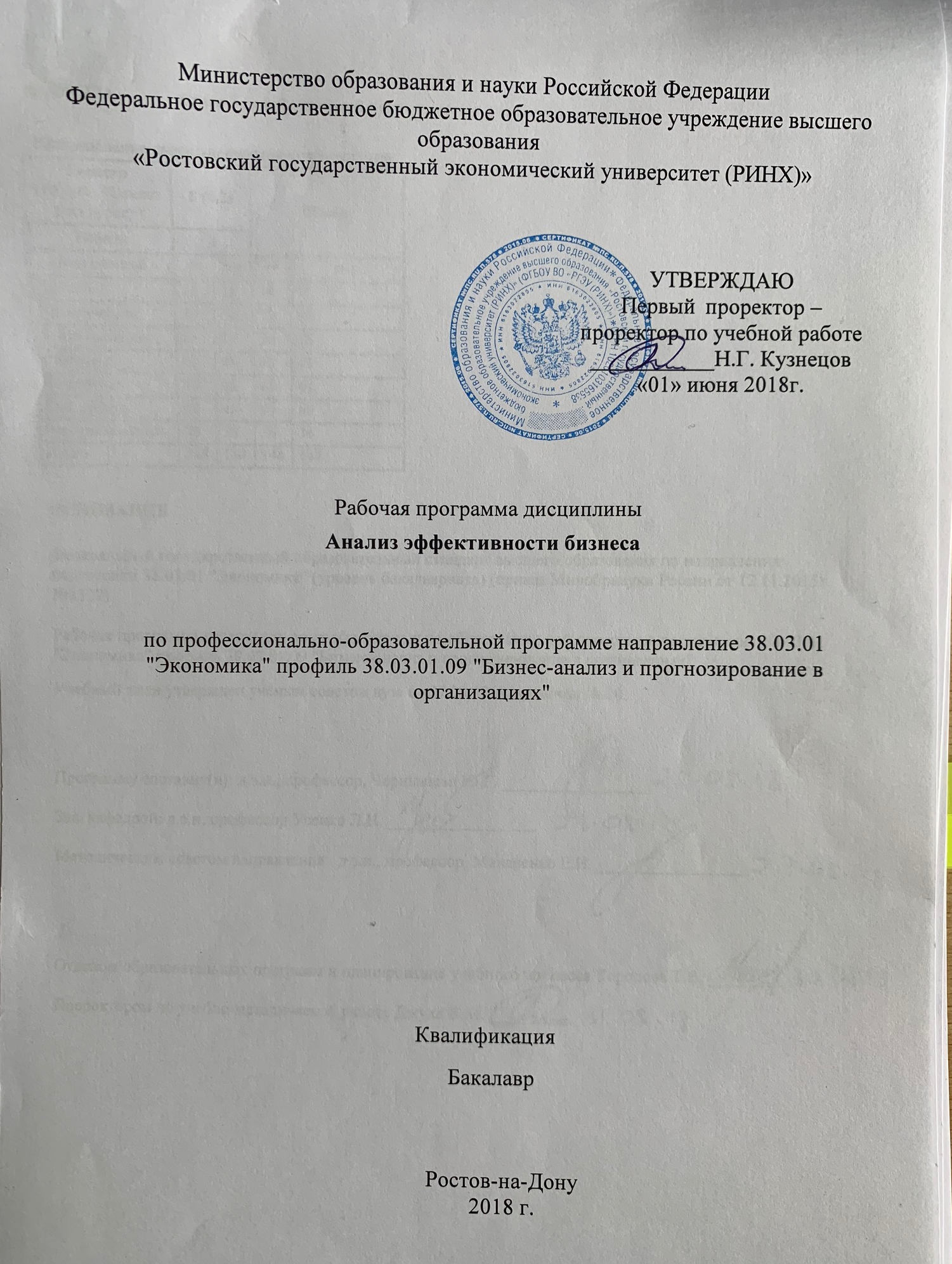 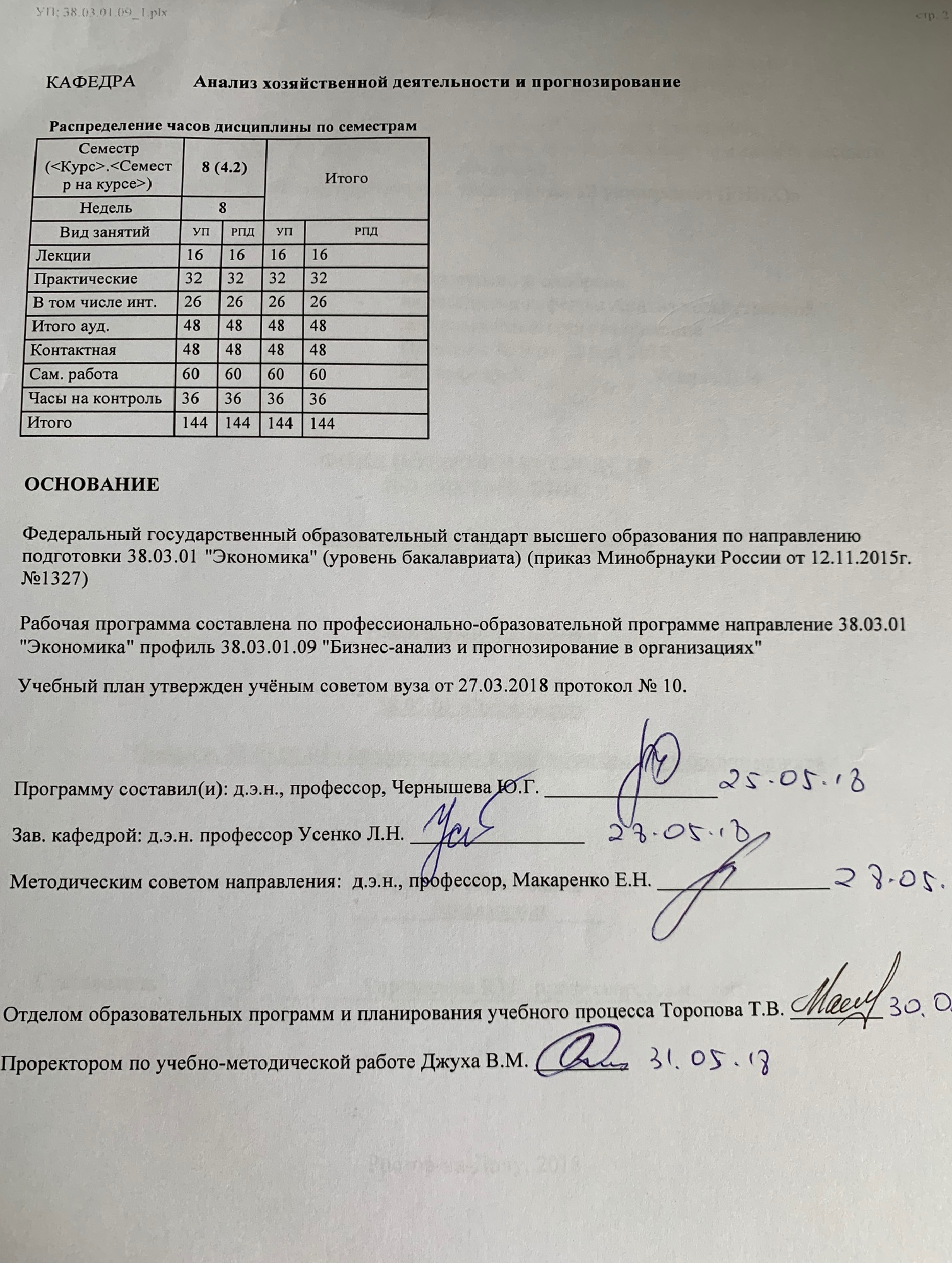 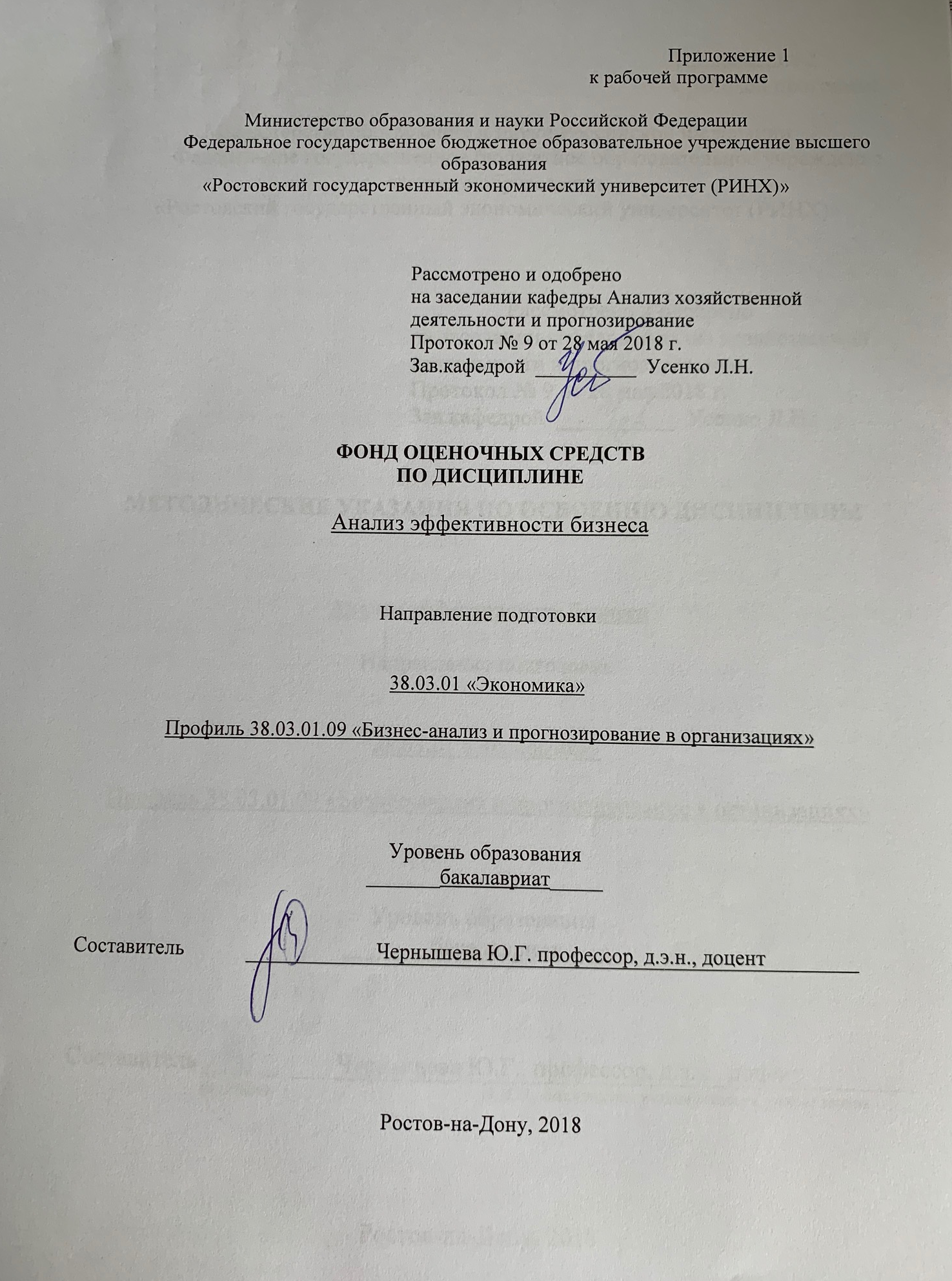 1 Перечень компетенций с указанием этапов их формирования в процессе освоения образовательной программы1.1 Перечень компетенций с указанием этапов их формирования представлен в п. 3. «Требования к результатам освоения дисциплины» рабочей программы дисциплины. 2. Описание показателей и критериев оценивания компетенций на различных этапах их формирования, описание шкал оценивания   3.1 Показатели и критерии оценивания компетенций:  2.2 Шкалы оценивания:   Текущий контроль успеваемости и промежуточная аттестация осуществляется в рамках накопительной балльно-рейтинговой системы в 100-балльной шкале:- 84-100 баллов (оценка «отлично») - изложенный материал фактически верен, наличие глубоких исчерпывающих знаний в объеме пройденной программы дисциплины в соответствии с поставленными программой курса целями и задачами обучения; правильные, уверенные действия по применению полученных знаний на практике, грамотное и логически стройное изложение материала при ответе, усвоение основной и знакомство с дополнительной литературой;- 67-83 баллов (оценка «хорошо») - наличие твердых и достаточно полных знаний в объеме пройденной программы дисциплины в соответствии с целями обучения, правильные действия по применению знаний на практике, четкое изложение материала, допускаются отдельные логические и стилистические погрешности, обучающийся  усвоил основную литературу, рекомендованную в рабочей программе дисциплины;- 50-66 баллов (оценка удовлетворительно) - наличие твердых знаний в объеме пройденного курса в соответствии с целями обучения, изложение ответов с отдельными ошибками, уверенно исправленными после дополнительных вопросов; правильные в целом действия по применению знаний на практике;- 0-49 баллов (оценка неудовлетворительно) - ответы не связаны с вопросами, наличие грубых ошибок в ответе, непонимание сущности излагаемого вопроса, неумение применять знания на практике, неуверенность и неточность ответов на дополнительные и наводящие вопросы».3 Типовые контрольные задания или иные материалы, необходимые для оценки знаний, умений, навыков и (или) опыта деятельности, характеризующих этапы формирования компетенций в процессе освоения образовательной программыМИНИСТЕРСТВО ОБРАЗОВАНИЯ И НАУКИ РФФедеральное государственное бюджетное образовательное учреждение Высшего образования «Ростовский государственный экономический университет (РИНХ)»(ФГБОУ ВО «РГЭУ (РИНХ)»)Кафедра Анализа хозяйственной деятельности и прогнозированияДИСЦИПЛИНА: Анализ эффективности бизнесаЭКЗАМЕНАЦИОННЫЙ БИЛЕТ  № 11. Различные подходы к оценке эффективности бизнеса2.	Эффективность бизнеса – как достижение организацией стратегических целейЗав. кафедрой                                                                            /Усенко Л.Н./Экзаменатор                                                                              /Чернышева Ю.Г./МИНИСТЕРСТВО ОБРАЗОВАНИЯ И НАУКИ РФФедеральное государственное бюджетное образовательное учреждение Высшего образования «Ростовский государственный экономический университет (РИНХ)»(ФГБОУ ВО «РГЭУ (РИНХ)»)Кафедра Анализа хозяйственной деятельности и прогнозированияДИСЦИПЛИНА: Анализ эффективности бизнесаЭКЗАМЕНАЦИОННЫЙ БИЛЕТ  № 21. Сравнительная оценка эффективности инвестиционных проектов2. Оценка стоимости бизнеса как метод оценки его эффективностиЗав. кафедрой                                                                            /Усенко Л.Н./Экзаменатор                                                                              /Чернышева Ю.Г./МИНИСТЕРСТВО ОБРАЗОВАНИЯ И НАУКИ РФФедеральное государственное бюджетное образовательное учреждениеВысшего образования«Ростовский государственный экономический университет (РИНХ)»(ФГБОУ ВО «РГЭУ (РИНХ)»)Кафедра Анализа хозяйственной деятельности и прогнозированияДИСЦИПЛИНА: Анализ эффективности бизнесаЭКЗАМЕНАЦИОННЫЙ БИЛЕТ  № 3Основные показатели эффективности малого предприятияСтратегическое планирование в оценке эффективности бизнесаЗав. кафедрой                                                                            /Усенко Л.Н./Экзаменатор                                                                              /Чернышева Ю.Г./МИНИСТЕРСТВО ОБРАЗОВАНИЯ И НАУКИ РФФедеральное государственное бюджетное образовательное учреждение Высшего образования «Ростовский государственный экономический университет (РИНХ)»(ФГБОУ ВО «РГЭУ (РИНХ)»)Кафедра Анализа хозяйственной деятельности и прогнозированияДИСЦИПЛИНА: Анализ эффективности бизнесаЭКЗАМЕНАЦИОННЫЙ БИЛЕТ  № 41. Бизнес-планирование в оценке эффективности бизнеса2.	SMART - критерии для оценки эффективности и управления ейЗав. кафедрой                                                                            /Усенко Л.Н./Экзаменатор                                                                              /Чернышева Ю.Г./МИНИСТЕРСТВО ОБРАЗОВАНИЯ И НАУКИ РФФедеральное государственное бюджетное образовательное учреждение Высшего образования «Ростовский государственный экономический университет (РИНХ)»(ФГБОУ ВО «РГЭУ (РИНХ)»)Кафедра Анализа хозяйственной деятельности и прогнозированияДИСЦИПЛИНА: Анализ финансово-хозяйственной деятельности и прогнозирование в организацииЭКЗАМЕНАЦИОННЫЙ БИЛЕТ  № 51. Управление временем и преимущества его использования для оценки эффективности бизнеса2.	Зарубежные методики оценки эффективности деятельности организацииЗав. кафедрой                                                                            /Усенко Л.Н./Экзаменатор                                                                              /Чернышева Ю.Г./Критерии оценивания приведены в п.3.2 Шкалы оценивания.   Министерство образования и науки Российской ФедерацииФедеральное государственное бюджетное образовательное учреждение высшего образования«Ростовский государственный экономический университет (РИНХ)»Кафедра Анализа хозяйственной деятельности и прогнозированияКейс-задача 1по дисциплине  Анализ эффективности бизнесаЗадание: - по приведенным данным проанализировать эффективность инвестиционного проекта; - по приведенным данным оценить эффективность использования ресурсов. Сформировать управленческие решения по итогам анализа Кейс-задача 2по дисциплине  Анализ эффективности бизнесаЗадание: - сформировать аналитические таблицы в программе Microsoft Ecxel для проведения анализа эффективности бизнеса- по данным бухгалтерской отчетности и с использованием разработанных таблиц Microsoft Ecxel проанализировать показатели финановых результатов, сформулировать аналитические выводы; - сформировать управленческие решения по итогам анализа Методические рекомендации по выполнениюСтуденты должны выполнить 3 задания. Источниками информации для выполнения задания являются прилагаемые к заданию формы бухгалтерской отчетности предприятия (в сокращенном варианте), а также дополнительные данные, которые наиболее характерны для предприятий (фирм). Результат работы следует представить в форме аналитической записки (заключения), содержащей аналитические таблицы, выводы к ним и управленческие решения. В аналитических выводах необходимо охарактеризовать динамику рассчитанных показателей, указать возможные причины отклонений и дать им оценку. Управленческие решения должны содержать предложения по улучшению/сохранению финансового состояния на основании проведенного исследования.Критерии оценки: - оценка «отлично» выставляется студенту, если  все задания выполненные правильно, выводы развернутые, грамотные, экономически обоснованные, расчеты произведены верно, аналитические таблицы грамотно и аккуратно составлены; - оценка «хорошо» выставляется студенту, если  все задания выполненные правильно, выводы достаточно полные, экономически обоснованные, но допускаются отдельные логические и стилистические погрешности, расчеты произведены верно, таблицы грамотно и аккуратно составлены - оценка «удовлетворительно» - выставляется студенту, если  задания выполнены не полностью, выводы не достаточно полные, содержат отдельные ошибки, но уверенно исправляются после дополнительных вопросов; правильные в целом действия по применению знаний на практике правильно выполненные расчеты, таблицы составлены верно. - оценка «неудовлетворительно» - выставляется студенту, если  задания выполнены неправильно, имеют место грубые ошибки, непонимание сущности излагаемого вопроса, неумение применять знания на практике. Выводы отсутствуют или изложены экономически некорректно. В ходе дополнительных вопросов студент демонстрирует неуверенность и неточность ответов. Аналитические расчеты выполнены с ошибками, таблицы составлены с существенными ошибками.. Составитель ________________________ Ю.Г. Чернышева                                                                                                                «____»__________________20     г. Министерство образования и науки Российской ФедерацииФедеральное государственное бюджетное образовательное учреждение высшего образования«Ростовский государственный экономический университет (РИНХ)»Кафедра Анализ хозяйственной деятельности и прогнозированиеВопросы для опросапо дисциплине  Анализ эффективности бизнесаКачественные и количественные показатели оценки бизнесаСущность бухгалтерского подхода оценки эффективности бизнесаСущность стоимостного подход оценки эффективности бизнесаФинансовые показатели для оценки эффективностиПоказатели рентабельности и методика их анализаПоказатели эффективности инвестиционных проектовМетоды оценки стоимости бизнеса. Преимущества стоимостной оценки эффективности бизнеса над бухгалтерскойKPI- ключевые показатели эффективности и их использование для оценки эффективности бизнесаМетодика выбора и формирования ключевых показателей эффективности Особенности оценки эффективности деятельности предприятия малого бизнесаИсточники информации для анализа эффективности малого предприятия Критерии оценки: приведены в п. 3.2.- оценка «зачтено» выставляется студенту, если  студент демонстрирует наличие твердых знаний в объеме пройденного курса в соответствии с целями обучения, в случае изложения ответов с отдельными ошибками, уверенно исправляет после дополнительных вопросов; правильные  действия по применению знаний на практике, обучающийся  усвоил основную литературу, рекомендованную в рабочей программе дисциплины;- оценка «не зачтено» - ответы не связаны с вопросами, наличие грубых ошибок в ответе, непонимание сущности излагаемого вопроса, неумение применять знания на практике, неуверенность и неточность ответов на дополнительные и наводящие вопросы» Составитель ________________________ Ю.Г. Чернышева«____»__________________20     г. Министерство образования и науки Российской ФедерацииФедеральное государственное бюджетное образовательное учреждение высшего образования«Ростовский государственный экономический университет (РИНХ)»Кафедра Анализ хозяйственной деятельности и прогнозированиеКонтрольные заданияпо дисциплине  Анализ эффективности бизнеса1  ВАРИАНТ     ВОПРОС 1. Проанализируйте динамику производительности труда всех работников и динамику производительности труда рабочих на предприятии:ВОПРОС 2. Укажите возможные причины сложившейся ситуации на предприятии:                                                                                             темп роста, %Объем выпуска продукции                                                    101,6Объем продаж продукции                                                      102,42 ВАРИАНТВОПРОС 1. Проанализируйте эффективность использования материальных ресурсов по сравнению с прошлым годом.ВОПРОС 2. Дать оценку динамике фондоотдачи и указать возможные причины изменений:                                                                               Прошл. год           Отчет. годФондоотдача                                                            110,8%                    105,4%3 ВАРИАНТВОПРОС 1. Изучить динамику фондоотдачи всех основных средств и их активной части.             ВОПРОС 2. Какова причина различных уровней выполнения плана по показателям:                                                                                             % выполнения планаВыработка продукции на одного работника                                    101,1Выработка продукции на одного рабочего                                       103,24 ВАРИАНТВОПРОС 1. Проанализировать динамику фондоотдачи и динамику производительности труда:ВОПРОС 2. Оценить динамику показателей материалоемкости и доли материальных затрат в себестоимости  на основе следующих данных:Критерии оценки: - оценка «отлично» выставляется студенту, если  все задания выполненные правильно, выводы развернутые, грамотные, экономически обоснованные, расчеты произведены верно, аналитические таблицы грамотно и аккуратно составлены; - оценка «хорошо» выставляется студенту, если  все задания выполненные правильно, выводы достаточно полные, экономически обоснованные, но допускаются отдельные логические и стилистические погрешности, расчеты произведены верно, таблицы грамотно и аккуратно составлены - оценка «удовлетворительно» - выставляется студенту, если  задания выполнены не полностью, выводы не достаточно полные, содержат отдельные ошибки, но уверенно исправляются после дополнительных вопросов; правильные в целом действия по применению знаний на практике правильно выполненные расчеты, таблицы составлены верно. - оценка «неудовлетворительно» - выставляется студенту, если  задания выполнены неправильно, имеют место грубые ошибки, непонимание сущности излагаемого вопроса, неумение применять знания на практике. Выводы отсутствуют или изложены экономически некорректно. В ходе дополнительных вопросов студент демонстрирует неуверенность и неточность ответов. Аналитические расчеты выполнены с ошибками, таблицы составлены с существенными ошибками.Составитель ________________________ Ю.Г. Чернышева                                                                  (подпись)«____»__________________20     г. Министерство образования и науки Российской ФедерацииФедеральное государственное бюджетное образовательное учреждение высшего образования«Ростовский государственный экономический университет (РИНХ)»Кафедра Анализа хозяйственной деятельности и прогнозированияПеречень дискуссионных тем для круглого столапо дисциплине  Анализ эффективности бизнесаОсновные показатели эффективности организацииПонятие «эффект» и «эффективность»Особенности анализа финансового состояния организаций в зависимости от вида их экономической деятельностиМетодические рекомендации по проведению анализа финансового состояния организации (нормативная база, нормативные значения коэффициентов)Методика анализа затрат на один рубль продукцииМетодика анализа показателей себестоимости продукцииСущность Сбалансированной системы показателейОсобенности стратегического анализаКачественные и количественные показатели оценки бизнесаСущность бухгалтерского подхода оценки эффективности бизнесаСущность стоимостного подход оценки эффективности бизнесаФинансовые показатели для оценки эффективностиПоказатели рентабельности и методика их анализаПоказатели эффективности инвестиционных проектовСравнительная оценка эффективности инвестиционных проектовОценка стоимости бизнеса как метод оценки его эффективностиМетодические рекомендации по проведению круглого стола. Для проведения круглого стола студентам предлагается тематика, по которой готовится выступление на 3-5 мин, и презентация. После доклада студентам задается не менее 2-х дополнительных вопросов преподавателем и/или обучающимися. Критерии оценки:  - оценка «отлично» - изложенный материал фактически верен, наличие глубоких исчерпывающих знаний по подготовленному вопросу, в том числе обширные знания в целом по дисциплине; грамотное и логически стройное изложение материала в докладе и презентации, широкое использование не только основной, но и дополнительной литературы, доклад излагается самостоятельно (не читается), уверенные ответы на дополнительные вопросы; - оценка «хорошо» - изложенный материал верен, наличие полных знаний в объеме пройденной программы по подготовленному вопросу; грамотное и логически стройное изложение материала в докладе и презентации, широкое использование основной литературы, доклад излагается самостоятельно (не читается), уверенные ответы на дополнительные вопросы; - оценка «удовлетворительно» – изложенный материал верен, наличие твердых знаний в объеме пройденной программы по подготовленному вопросу; изложение материала в докладе и презентации с отдельными ошибками, уверенно исправленными использование основной литературы, доклад излагается не самостоятельно (читается), уверенные ответы на дополнительные вопросы; - оценка «неудовлетворительно» – доклад не связан с выбранным для дискусии вопросом, наличие грубых ошибок, непонимание сущности излагаемого вопроса, отсутствие презентации, неуверенность и неточность ответов на дополнительные и наводящие вопросы.Составитель ________________________ Ю.Г. Чернышева                                                                               (подпись)«____»__________________20     г. Министерство образования и науки Российской ФедерацииФедеральное государственное бюджетное образовательное учреждение высшего образования«Ростовский государственный экономический университет (РИНХ)»Кафедра Анализ хозяйственной деятельности и прогнозированияТемы рефератовпо дисциплине Анализ эффективности бизнесаОценка и анализ экономического потенциала хозяйствующего субъектаАнализ показателей финансового состоянияАнализ эффективности использования ресурсов организацииПоказатели рыночной активности организации и их анализАнализ абсолютных показателей финансовых результатов и направления их анализаМетодика анализа коэффициентов рентабельности Финансовое моделирование и выбор финансовой стратегии организацииМетоды углубленного анализа финансового состояния в оценке эффективносит ее деятельностиМетоды прогнозирования при анализе деятельности организацииМетодика бизнес-анализа и ее особенности и програмные средства для его проведенияАнализ основных програмных продуктов для анализа организации по данным отчетностиОсобенности анализа эффективности показателей организации с применением программых средствКритерии оценки:   - оценка «отлично» - изложенный материал фактически верен, наличие глубоких исчерпывающих знаний по подготовленному вопросу, в том числе обширные знания в целом по дисциплине; грамотное и логически стройное изложение материала в реферате, широкое использование не только основной, но и дополнительной литературы; - оценка «хорошо» - изложенный материал верен, наличие полных знаний в объеме пройденной программы по подготовленному вопросу; грамотное и логически стройное изложение материала в реферате, широкое использование основной литературы; - оценка «удовлетворительно» – изложенный материал верен, наличие твердых знаний в объеме пройденной программы по подготовленному вопросу; изложение материала в реферате с отдельными ошибками, уверенно исправленными использование основной литературы; - оценка «неудовлетворительно» – реферат не связан с выбранной темой, наличие грубых ошибок, непонимание сущности излагаемого вопроса.Методические рекомендации по написанию рефератов, требования к оформлению Студенты в качестве самостоятельной работы должны выполнить 2 реферата по наиболее важным разделам дисциплины, курсовую работу.Источниками информации для написания реферата, курсовой работы являются учебники и учебные пособия по данной дисциплине, а также авторефераты по специальности 08.00.12. «Бухгалтерский учет, статистика», формы бухгалтерской отчетности предприятия.Объем реферата должен находиться в пределах 10-15 страниц (курсовой работы 25-30 страниц) листов формата А4, отпечатанных на компьютере. Текст печатается шрифтом Times New Roman № 14 через 1,5 интервала. Исключение могут составлять таблицы, где при необходимости можно применять 12 шрифт Times New Roman с одинарным интервалом. Текст работы должен быть выровнен по ширине. Цвет шрифта черный.Все листы (текстовые, табличные) должны быть выполнены с соблюдением следующих размеров полей: правое - не менее 10 мм, верхнее и нижнее - не менее 20 мм, левое - не менее 30 мм. Текст рамкой не очерчивается. Разрешается использовать компьютерные возможности акцентирования внимания на определенных терминах, формулах, применяя шрифты разной гарнитуры.Качество напечатанного текста и оформления иллюстраций, таблиц, распечаток должно иметь равномерную плотность и удовлетворять требованию их четкого воспроизведения. Опечатки, описки и графические неточности, обнаруженные в процессе подготовки реферата, допускается исправлять закрашиванием белой краской и нанесением на том же месте исправленного текста (графики) машинописным способом или черными чернилами, пастой или тушью - рукописным способом.Повреждения листов, помарки и следы не полностью удаленного прежнего текста (графики) не допускаются. Допускается не более трех исправлений на одной странице.Нумерация страниц и приложений, входящих в ее состав реферата, должна быть сквозная. Номер страницы ставится вверху посредине листа или вверху справа арабскими цифрами. Первой страницей считается «титульный лист», вторая страница - «Содержание» - на этих листах не проставляется номер страницы, но они включаются в общую нумерацию работы, далее начало текста - «Введение». Указание страниц начинается не раньше 3-го номера, начиная со станицы «Введение».Аналитические расчеты должны сопровождаться выводами, в которых необходимо дать оценку динамики рассчитанных показателей, указать возможные причины отклонений. Проведенный анализ должен содержать конкретные предложения по улучшению финансового состояния предприятия, использованию ресурсов и т.д. В конце работы необходимо привести список использованной литературы.Критерии оценки:   - оценка «отлично» - изложенный материал фактически верен, наличие глубоких исчерпывающих знаний по подготовленному вопросу, в том числе обширные знания в целом по дисциплине; грамотное и логически стройное изложение материала в реферате, широкое использование не только основной, но и дополнительной литературы; - оценка «хорошо» - изложенный материал верен, наличие полных знаний в объеме пройденной программы по подготовленному вопросу; грамотное и логически стройное изложение материала в реферате, широкое использование основной литературы; - оценка «удовлетворительно» – изложенный материал верен, наличие твердых знаний в объеме пройденной программы по подготовленному вопросу; изложение материала в реферате с отдельными ошибками, уверенно исправленными использование основной литературы; - оценка «неудовлетворительно» – реферат не связан с выбранной темой, наличие грубых ошибок, непонимание сущности излагаемого вопроса.Составитель _____________ Ю.Г. Чернышева                                                                        «____»__________________20     г. 4 Методические материалы, определяющие процедуры оценивания знаний, умений, навыков и (или) опыта деятельности, характеризующих этапы формирования компетенцийПроцедуры оценивания включают в себя текущий контроль и промежуточную аттестацию.Текущий контроль успеваемости проводится с использованием оценочных средств, представленных в п. 3 данного приложения. Результаты текущего контроля доводятся до сведения студентов до промежуточной аттестации.   	Промежуточная аттестация проводится в форме экзамена и защиты курсовой работы / сдачи контрольной работы (для заочной формы обучения). Экзамен проводится по расписанию экзаменационной сессии в письменном виде.  Количество вопросов в экзаменационном задании – 2.  Проверка ответов и объявление результатов производится в день экзамена.  Результаты аттестации заносятся в экзаменационную ведомость и зачетную книжку студента. Студенты, не прошедшие промежуточную аттестацию по графику сессии, должны ликвидировать задолженность в установленном порядке. 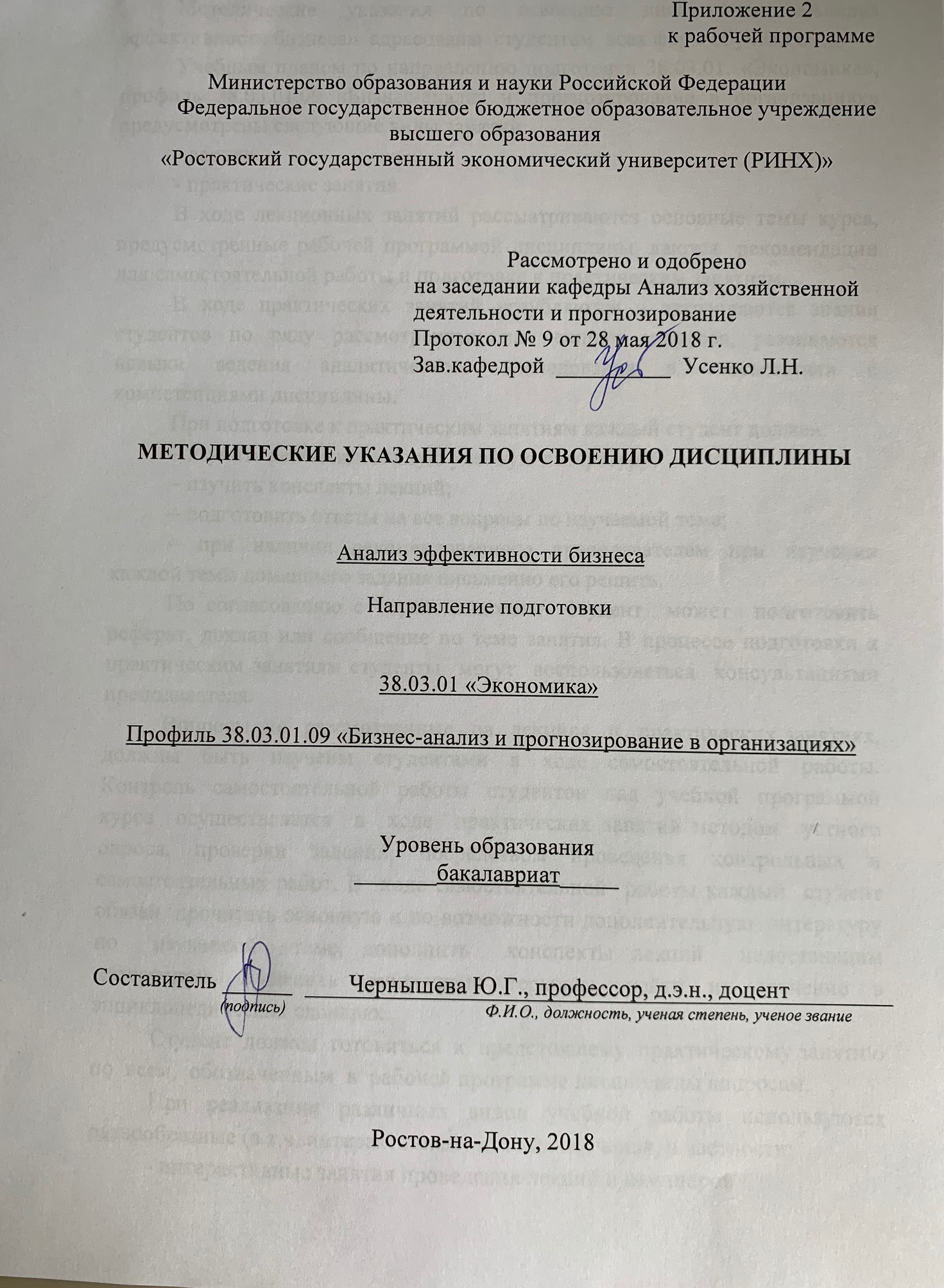 Методические  указания  по  освоению  дисциплины  «Анализ эффективности бизнеса»  адресованы  студентам  всех форм обучения.  Учебным планом по направлению подготовки 38.03.01. «Экономика», профиль 38.03.01.09 «Бизнес-анализ и прогнозирование в организациях» предусмотрены следующие виды занятий:- лекции- практические занятия.В ходе лекционных занятий рассматриваются основные темы курса, предусмотренные рабочей программой дисциплины, даются  рекомендации для самостоятельной работы и подготовке к практическим занятиям.В ходе практических занятий углубляются и закрепляются знания студентов  по  ряду  рассмотренных  на  лекциях  вопросов,  развиваются навыки ведения аналитического исследования в соответствии с компетенциями дисциплины.При подготовке к практическим занятиям каждый студент должен:  – изучить рекомендованную учебную литературу;  – изучить конспекты лекций;  – подготовить ответы на все вопросы по изучаемой теме;  – при наличии рекомендованного преподавателем при изучении каждой темы домашнего задания письменно его решить.    По согласованию с  преподавателем  студент  может  подготовить реферат, доклад или сообщение по теме занятия. В процессе подготовки к практическим занятиям студенты  могут  воспользоваться  консультациями преподавателя.  Вопросы, не  рассмотренные  на  лекциях  и  практических занятиях, должны  быть  изучены  студентами  в  ходе  самостоятельной  работы. Контроль  самостоятельной  работы  студентов  над  учебной  программой курса  осуществляется  в  ходе  практических занятий методом  устного опроса, проверки заданий, посредством проведения контрольных и самостоятельных работ. В  ходе самостоятельной  работы каждый  студент  обязан  прочитать основную и по возможности дополнительную  литературу  по  изучаемой  теме, дополнить  конспекты лекций  недостающим материалом.  Выделить  непонятные  термины,  найти  их  значение  в энциклопедических словарях.  Студент  должен  готовиться  к  предстоящему  практическому занятию  по  всем,  обозначенным  в  рабочей программе дисциплины вопросам.  При  реализации  различных  видов  учебной  работы  используются разнообразные (в т.ч. интерактивные) методы обучения, в частности:   - интерактивная доска для подготовки и проведения лекционных и семинарских занятий;  - интерактивные занятия проведения лекций и семинаров Для подготовки к занятиям, текущему контролю и промежуточной аттестации  студенты  могут  воспользоваться электронной библиотекой ВУЗа http://library.rsue.ru/. Также обучающиеся могут  взять  на  дом необходимую  литературу  на  абонементе  вузовской библиотеки или воспользоваться читальными залами вуза.   Методические рекомендации по написанию рефератов, требования к оформлению Студенты в качестве самостоятельной работы должны выполнить 2 реферата по наиболее важным разделам дисциплины.Источниками информации для написания реферата являются учебники и учебные пособия по данной дисциплине, формы бухгалтерской отчетности предприятия.Объем реферата должен находиться в пределах 10-15 страниц листов формата А4, отпечатанных на компьютере. Текст печатается шрифтом Times New Roman № 14 через 1,5 интервала. Исключение могут составлять таблицы, где при необходимости можно применять 12 шрифт Times New Roman с одинарным интервалом. Текст работы должен быть выровнен по ширине. Цвет шрифта черный.Все листы (текстовые, табличные) должны быть выполнены с соблюдением следующих размеров полей: правое - не менее 10 мм, верхнее и нижнее - не менее 20 мм, левое - не менее 30 мм. Текст рамкой не очерчивается. Разрешается использовать компьютерные возможности акцентирования внимания на определенных терминах, формулах, применяя шрифты разной гарнитуры.Качество напечатанного текста и оформления иллюстраций, таблиц, распечаток должно иметь равномерную плотность и удовлетворять требованию их четкого воспроизведения. Опечатки, описки и графические неточности, обнаруженные в процессе подготовки реферата, допускается исправлять закрашиванием белой краской и нанесением на том же месте исправленного текста (графики) машинописным способом или черными чернилами, пастой или тушью - рукописным способом.Повреждения листов, помарки и следы не полностью удаленного прежнего текста (графики) не допускаются. Допускается не более трех исправлений на одной странице.Нумерация страниц и приложений, входящих в ее состав реферата, должна быть сквозная. Номер страницы ставится вверху посредине листа или вверху справа арабскими цифрами. Первой страницей считается «титульный лист», вторая страница - «Содержание» - на этих листах не проставляется номер страницы, но они включаются в общую нумерацию работы, далее начало текста - «Введение». Указание страниц начинается не раньше 3-го номера, начиная со станицы «Введение».Аналитические расчеты должны сопровождаться выводами, в которых необходимо охарактеризовать динамику рассчитанных показателей, указать возможные причины изменений показателей. В конце работы необходимо привести список использованной литературы.УП: 38.03.01.09_1.plxУП: 38.03.01.09_1.plxУП: 38.03.01.09_1.plxстр. 3стр. 3Визирование РПД для исполнения в очередном учебном годуВизирование РПД для исполнения в очередном учебном годуОтдел образовательных программ и планирования учебного процесса Торопова Т.В. __________Рабочая программа пересмотрена, обсуждена и одобрена для исполнения в 2019-2020 учебном году на заседании кафедры Анализ хозяйственной деятельности и прогнозированиеЗав. кафедрой д.э.н. профессор Усенко Л.Н. _________________Программу составил(и):  д.э.н., профессор, Чернышева Ю.Г. _________________Отдел образовательных программ и планирования учебного процесса Торопова Т.В. __________Рабочая программа пересмотрена, обсуждена и одобрена для исполнения в 2019-2020 учебном году на заседании кафедры Анализ хозяйственной деятельности и прогнозированиеЗав. кафедрой д.э.н. профессор Усенко Л.Н. _________________Программу составил(и):  д.э.н., профессор, Чернышева Ю.Г. _________________Отдел образовательных программ и планирования учебного процесса Торопова Т.В. __________Рабочая программа пересмотрена, обсуждена и одобрена для исполнения в 2019-2020 учебном году на заседании кафедры Анализ хозяйственной деятельности и прогнозированиеЗав. кафедрой д.э.н. профессор Усенко Л.Н. _________________Программу составил(и):  д.э.н., профессор, Чернышева Ю.Г. _________________Отдел образовательных программ и планирования учебного процесса Торопова Т.В. __________Рабочая программа пересмотрена, обсуждена и одобрена для исполнения в 2019-2020 учебном году на заседании кафедры Анализ хозяйственной деятельности и прогнозированиеЗав. кафедрой д.э.н. профессор Усенко Л.Н. _________________Программу составил(и):  д.э.н., профессор, Чернышева Ю.Г. _________________Отдел образовательных программ и планирования учебного процесса Торопова Т.В. __________Рабочая программа пересмотрена, обсуждена и одобрена для исполнения в 2019-2020 учебном году на заседании кафедры Анализ хозяйственной деятельности и прогнозированиеЗав. кафедрой д.э.н. профессор Усенко Л.Н. _________________Программу составил(и):  д.э.н., профессор, Чернышева Ю.Г. _________________Визирование РПД для исполнения в очередном учебном годуВизирование РПД для исполнения в очередном учебном годуОтдел образовательных программ и планирования учебного процесса Торопова Т.В. __________Рабочая программа пересмотрена, обсуждена и одобрена для исполнения в 2020-2021 учебном году на заседании кафедры Анализ хозяйственной деятельности и прогнозированиеЗав. кафедрой д.э.н. профессор Усенко Л.Н. _________________Программу составил(и):  д.э.н., профессор, Чернышева Ю.Г. _________________Отдел образовательных программ и планирования учебного процесса Торопова Т.В. __________Рабочая программа пересмотрена, обсуждена и одобрена для исполнения в 2020-2021 учебном году на заседании кафедры Анализ хозяйственной деятельности и прогнозированиеЗав. кафедрой д.э.н. профессор Усенко Л.Н. _________________Программу составил(и):  д.э.н., профессор, Чернышева Ю.Г. _________________Отдел образовательных программ и планирования учебного процесса Торопова Т.В. __________Рабочая программа пересмотрена, обсуждена и одобрена для исполнения в 2020-2021 учебном году на заседании кафедры Анализ хозяйственной деятельности и прогнозированиеЗав. кафедрой д.э.н. профессор Усенко Л.Н. _________________Программу составил(и):  д.э.н., профессор, Чернышева Ю.Г. _________________Отдел образовательных программ и планирования учебного процесса Торопова Т.В. __________Рабочая программа пересмотрена, обсуждена и одобрена для исполнения в 2020-2021 учебном году на заседании кафедры Анализ хозяйственной деятельности и прогнозированиеЗав. кафедрой д.э.н. профессор Усенко Л.Н. _________________Программу составил(и):  д.э.н., профессор, Чернышева Ю.Г. _________________Отдел образовательных программ и планирования учебного процесса Торопова Т.В. __________Рабочая программа пересмотрена, обсуждена и одобрена для исполнения в 2020-2021 учебном году на заседании кафедры Анализ хозяйственной деятельности и прогнозированиеЗав. кафедрой д.э.н. профессор Усенко Л.Н. _________________Программу составил(и):  д.э.н., профессор, Чернышева Ю.Г. _________________Визирование РПД для исполнения в очередном учебном годуВизирование РПД для исполнения в очередном учебном годуОтдел образовательных программ и планирования учебного процесса Торопова Т.В. __________Рабочая программа пересмотрена, обсуждена и одобрена для исполнения в 2021-2022 учебном году на заседании кафедры Анализ хозяйственной деятельности и прогнозированиеЗав. кафедрой: д.э.н. профессор Усенко Л.Н. _________________Программу составил(и):  д.э.н., профессор, Чернышева Ю.Г. _________________Отдел образовательных программ и планирования учебного процесса Торопова Т.В. __________Рабочая программа пересмотрена, обсуждена и одобрена для исполнения в 2021-2022 учебном году на заседании кафедры Анализ хозяйственной деятельности и прогнозированиеЗав. кафедрой: д.э.н. профессор Усенко Л.Н. _________________Программу составил(и):  д.э.н., профессор, Чернышева Ю.Г. _________________Отдел образовательных программ и планирования учебного процесса Торопова Т.В. __________Рабочая программа пересмотрена, обсуждена и одобрена для исполнения в 2021-2022 учебном году на заседании кафедры Анализ хозяйственной деятельности и прогнозированиеЗав. кафедрой: д.э.н. профессор Усенко Л.Н. _________________Программу составил(и):  д.э.н., профессор, Чернышева Ю.Г. _________________Отдел образовательных программ и планирования учебного процесса Торопова Т.В. __________Рабочая программа пересмотрена, обсуждена и одобрена для исполнения в 2021-2022 учебном году на заседании кафедры Анализ хозяйственной деятельности и прогнозированиеЗав. кафедрой: д.э.н. профессор Усенко Л.Н. _________________Программу составил(и):  д.э.н., профессор, Чернышева Ю.Г. _________________Отдел образовательных программ и планирования учебного процесса Торопова Т.В. __________Рабочая программа пересмотрена, обсуждена и одобрена для исполнения в 2021-2022 учебном году на заседании кафедры Анализ хозяйственной деятельности и прогнозированиеЗав. кафедрой: д.э.н. профессор Усенко Л.Н. _________________Программу составил(и):  д.э.н., профессор, Чернышева Ю.Г. _________________Визирование РПД для исполнения в очередном учебном годуВизирование РПД для исполнения в очередном учебном годуОтдел образовательных программ и планирования учебного процесса Торопова Т.В. __________Рабочая программа пересмотрена, обсуждена и одобрена для исполнения в 2022-2023 учебном году на заседании кафедры Анализ хозяйственной деятельности и прогнозированиеЗав. кафедрой: д.э.н. профессор Усенко Л.Н. _________________Программу составил(и):  д.э.н., профессор, Чернышева Ю.Г. _________________Отдел образовательных программ и планирования учебного процесса Торопова Т.В. __________Рабочая программа пересмотрена, обсуждена и одобрена для исполнения в 2022-2023 учебном году на заседании кафедры Анализ хозяйственной деятельности и прогнозированиеЗав. кафедрой: д.э.н. профессор Усенко Л.Н. _________________Программу составил(и):  д.э.н., профессор, Чернышева Ю.Г. _________________Отдел образовательных программ и планирования учебного процесса Торопова Т.В. __________Рабочая программа пересмотрена, обсуждена и одобрена для исполнения в 2022-2023 учебном году на заседании кафедры Анализ хозяйственной деятельности и прогнозированиеЗав. кафедрой: д.э.н. профессор Усенко Л.Н. _________________Программу составил(и):  д.э.н., профессор, Чернышева Ю.Г. _________________Отдел образовательных программ и планирования учебного процесса Торопова Т.В. __________Рабочая программа пересмотрена, обсуждена и одобрена для исполнения в 2022-2023 учебном году на заседании кафедры Анализ хозяйственной деятельности и прогнозированиеЗав. кафедрой: д.э.н. профессор Усенко Л.Н. _________________Программу составил(и):  д.э.н., профессор, Чернышева Ю.Г. _________________Отдел образовательных программ и планирования учебного процесса Торопова Т.В. __________Рабочая программа пересмотрена, обсуждена и одобрена для исполнения в 2022-2023 учебном году на заседании кафедры Анализ хозяйственной деятельности и прогнозированиеЗав. кафедрой: д.э.н. профессор Усенко Л.Н. _________________Программу составил(и):  д.э.н., профессор, Чернышева Ю.Г. _________________УП: 38.03.01.09_1.plxУП: 38.03.01.09_1.plxУП: 38.03.01.09_1.plxУП: 38.03.01.09_1.plxУП: 38.03.01.09_1.plxстр. 41. ЦЕЛИ ОСВОЕНИЯ ДИСЦИПЛИНЫ1. ЦЕЛИ ОСВОЕНИЯ ДИСЦИПЛИНЫ1. ЦЕЛИ ОСВОЕНИЯ ДИСЦИПЛИНЫ1. ЦЕЛИ ОСВОЕНИЯ ДИСЦИПЛИНЫ1. ЦЕЛИ ОСВОЕНИЯ ДИСЦИПЛИНЫ1. ЦЕЛИ ОСВОЕНИЯ ДИСЦИПЛИНЫ1. ЦЕЛИ ОСВОЕНИЯ ДИСЦИПЛИНЫ1. ЦЕЛИ ОСВОЕНИЯ ДИСЦИПЛИНЫ1. ЦЕЛИ ОСВОЕНИЯ ДИСЦИПЛИНЫ1. ЦЕЛИ ОСВОЕНИЯ ДИСЦИПЛИНЫ1. ЦЕЛИ ОСВОЕНИЯ ДИСЦИПЛИНЫ1. ЦЕЛИ ОСВОЕНИЯ ДИСЦИПЛИНЫ1.1Цели освоения дисциплины: формирование у студентов аналитического мышления и системного подхода к анализу эффективности организации.Цели освоения дисциплины: формирование у студентов аналитического мышления и системного подхода к анализу эффективности организации.Цели освоения дисциплины: формирование у студентов аналитического мышления и системного подхода к анализу эффективности организации.Цели освоения дисциплины: формирование у студентов аналитического мышления и системного подхода к анализу эффективности организации.Цели освоения дисциплины: формирование у студентов аналитического мышления и системного подхода к анализу эффективности организации.Цели освоения дисциплины: формирование у студентов аналитического мышления и системного подхода к анализу эффективности организации.Цели освоения дисциплины: формирование у студентов аналитического мышления и системного подхода к анализу эффективности организации.Цели освоения дисциплины: формирование у студентов аналитического мышления и системного подхода к анализу эффективности организации.Цели освоения дисциплины: формирование у студентов аналитического мышления и системного подхода к анализу эффективности организации.Цели освоения дисциплины: формирование у студентов аналитического мышления и системного подхода к анализу эффективности организации.Цели освоения дисциплины: формирование у студентов аналитического мышления и системного подхода к анализу эффективности организации.1.2Задачи: научить практическому применению: методик анализа эффективности деятельности организации .Задачи: научить практическому применению: методик анализа эффективности деятельности организации .Задачи: научить практическому применению: методик анализа эффективности деятельности организации .Задачи: научить практическому применению: методик анализа эффективности деятельности организации .Задачи: научить практическому применению: методик анализа эффективности деятельности организации .Задачи: научить практическому применению: методик анализа эффективности деятельности организации .Задачи: научить практическому применению: методик анализа эффективности деятельности организации .Задачи: научить практическому применению: методик анализа эффективности деятельности организации .Задачи: научить практическому применению: методик анализа эффективности деятельности организации .Задачи: научить практическому применению: методик анализа эффективности деятельности организации .Задачи: научить практическому применению: методик анализа эффективности деятельности организации .2. МЕСТО ДИСЦИПЛИНЫ В СТРУКТУРЕ ОБРАЗОВАТЕЛЬНОЙ ПРОГРАММЫ2. МЕСТО ДИСЦИПЛИНЫ В СТРУКТУРЕ ОБРАЗОВАТЕЛЬНОЙ ПРОГРАММЫ2. МЕСТО ДИСЦИПЛИНЫ В СТРУКТУРЕ ОБРАЗОВАТЕЛЬНОЙ ПРОГРАММЫ2. МЕСТО ДИСЦИПЛИНЫ В СТРУКТУРЕ ОБРАЗОВАТЕЛЬНОЙ ПРОГРАММЫ2. МЕСТО ДИСЦИПЛИНЫ В СТРУКТУРЕ ОБРАЗОВАТЕЛЬНОЙ ПРОГРАММЫ2. МЕСТО ДИСЦИПЛИНЫ В СТРУКТУРЕ ОБРАЗОВАТЕЛЬНОЙ ПРОГРАММЫ2. МЕСТО ДИСЦИПЛИНЫ В СТРУКТУРЕ ОБРАЗОВАТЕЛЬНОЙ ПРОГРАММЫ2. МЕСТО ДИСЦИПЛИНЫ В СТРУКТУРЕ ОБРАЗОВАТЕЛЬНОЙ ПРОГРАММЫ2. МЕСТО ДИСЦИПЛИНЫ В СТРУКТУРЕ ОБРАЗОВАТЕЛЬНОЙ ПРОГРАММЫ2. МЕСТО ДИСЦИПЛИНЫ В СТРУКТУРЕ ОБРАЗОВАТЕЛЬНОЙ ПРОГРАММЫ2. МЕСТО ДИСЦИПЛИНЫ В СТРУКТУРЕ ОБРАЗОВАТЕЛЬНОЙ ПРОГРАММЫ2. МЕСТО ДИСЦИПЛИНЫ В СТРУКТУРЕ ОБРАЗОВАТЕЛЬНОЙ ПРОГРАММЫЦикл (раздел) ООП:Цикл (раздел) ООП:Цикл (раздел) ООП:Б1.В.ДВ.08Б1.В.ДВ.08Б1.В.ДВ.08Б1.В.ДВ.08Б1.В.ДВ.08Б1.В.ДВ.08Б1.В.ДВ.08Б1.В.ДВ.08Б1.В.ДВ.082.1Требования к предварительной подготовке обучающегося:Требования к предварительной подготовке обучающегося:Требования к предварительной подготовке обучающегося:Требования к предварительной подготовке обучающегося:Требования к предварительной подготовке обучающегося:Требования к предварительной подготовке обучающегося:Требования к предварительной подготовке обучающегося:Требования к предварительной подготовке обучающегося:Требования к предварительной подготовке обучающегося:Требования к предварительной подготовке обучающегося:Требования к предварительной подготовке обучающегося:2.1.1Необходимым условием успешного освоения дисциплины являются знания, умения и навыки, полученные в результае изучения дисциплинНеобходимым условием успешного освоения дисциплины являются знания, умения и навыки, полученные в результае изучения дисциплинНеобходимым условием успешного освоения дисциплины являются знания, умения и навыки, полученные в результае изучения дисциплинНеобходимым условием успешного освоения дисциплины являются знания, умения и навыки, полученные в результае изучения дисциплинНеобходимым условием успешного освоения дисциплины являются знания, умения и навыки, полученные в результае изучения дисциплинНеобходимым условием успешного освоения дисциплины являются знания, умения и навыки, полученные в результае изучения дисциплинНеобходимым условием успешного освоения дисциплины являются знания, умения и навыки, полученные в результае изучения дисциплинНеобходимым условием успешного освоения дисциплины являются знания, умения и навыки, полученные в результае изучения дисциплинНеобходимым условием успешного освоения дисциплины являются знания, умения и навыки, полученные в результае изучения дисциплинНеобходимым условием успешного освоения дисциплины являются знания, умения и навыки, полученные в результае изучения дисциплинНеобходимым условием успешного освоения дисциплины являются знания, умения и навыки, полученные в результае изучения дисциплин2.1.2Экономика предприятий (организаций)Экономика предприятий (организаций)Экономика предприятий (организаций)Экономика предприятий (организаций)Экономика предприятий (организаций)Экономика предприятий (организаций)Экономика предприятий (организаций)Экономика предприятий (организаций)Экономика предприятий (организаций)Экономика предприятий (организаций)Экономика предприятий (организаций)2.1.3Анализ бизнес-процессов в организацииАнализ бизнес-процессов в организацииАнализ бизнес-процессов в организацииАнализ бизнес-процессов в организацииАнализ бизнес-процессов в организацииАнализ бизнес-процессов в организацииАнализ бизнес-процессов в организацииАнализ бизнес-процессов в организацииАнализ бизнес-процессов в организацииАнализ бизнес-процессов в организацииАнализ бизнес-процессов в организации2.1.4Основы анализа хозяйственной деятельности организацииОсновы анализа хозяйственной деятельности организацииОсновы анализа хозяйственной деятельности организацииОсновы анализа хозяйственной деятельности организацииОсновы анализа хозяйственной деятельности организацииОсновы анализа хозяйственной деятельности организацииОсновы анализа хозяйственной деятельности организацииОсновы анализа хозяйственной деятельности организацииОсновы анализа хозяйственной деятельности организацииОсновы анализа хозяйственной деятельности организацииОсновы анализа хозяйственной деятельности организации2.1.5Бизнес-анализБизнес-анализБизнес-анализБизнес-анализБизнес-анализБизнес-анализБизнес-анализБизнес-анализБизнес-анализБизнес-анализБизнес-анализ2.1.6Анализ ключевых показателей эффективностиАнализ ключевых показателей эффективностиАнализ ключевых показателей эффективностиАнализ ключевых показателей эффективностиАнализ ключевых показателей эффективностиАнализ ключевых показателей эффективностиАнализ ключевых показателей эффективностиАнализ ключевых показателей эффективностиАнализ ключевых показателей эффективностиАнализ ключевых показателей эффективностиАнализ ключевых показателей эффективности2.2Дисциплины и практики, для которых освоение данной дисциплины (модуля) необходимо как предшествующее:Дисциплины и практики, для которых освоение данной дисциплины (модуля) необходимо как предшествующее:Дисциплины и практики, для которых освоение данной дисциплины (модуля) необходимо как предшествующее:Дисциплины и практики, для которых освоение данной дисциплины (модуля) необходимо как предшествующее:Дисциплины и практики, для которых освоение данной дисциплины (модуля) необходимо как предшествующее:Дисциплины и практики, для которых освоение данной дисциплины (модуля) необходимо как предшествующее:Дисциплины и практики, для которых освоение данной дисциплины (модуля) необходимо как предшествующее:Дисциплины и практики, для которых освоение данной дисциплины (модуля) необходимо как предшествующее:Дисциплины и практики, для которых освоение данной дисциплины (модуля) необходимо как предшествующее:Дисциплины и практики, для которых освоение данной дисциплины (модуля) необходимо как предшествующее:Дисциплины и практики, для которых освоение данной дисциплины (модуля) необходимо как предшествующее:2.2.1Защита выпускной квалификационной работы, включая подготовку к процедуре защиты и процедуру защитыЗащита выпускной квалификационной работы, включая подготовку к процедуре защиты и процедуру защитыЗащита выпускной квалификационной работы, включая подготовку к процедуре защиты и процедуру защитыЗащита выпускной квалификационной работы, включая подготовку к процедуре защиты и процедуру защитыЗащита выпускной квалификационной работы, включая подготовку к процедуре защиты и процедуру защитыЗащита выпускной квалификационной работы, включая подготовку к процедуре защиты и процедуру защитыЗащита выпускной квалификационной работы, включая подготовку к процедуре защиты и процедуру защитыЗащита выпускной квалификационной работы, включая подготовку к процедуре защиты и процедуру защитыЗащита выпускной квалификационной работы, включая подготовку к процедуре защиты и процедуру защитыЗащита выпускной квалификационной работы, включая подготовку к процедуре защиты и процедуру защитыЗащита выпускной квалификационной работы, включая подготовку к процедуре защиты и процедуру защиты2.2.2Бизнес-диагностика деятельности организацииБизнес-диагностика деятельности организацииБизнес-диагностика деятельности организацииБизнес-диагностика деятельности организацииБизнес-диагностика деятельности организацииБизнес-диагностика деятельности организацииБизнес-диагностика деятельности организацииБизнес-диагностика деятельности организацииБизнес-диагностика деятельности организацииБизнес-диагностика деятельности организацииБизнес-диагностика деятельности организации3. ТРЕБОВАНИЯ К РЕЗУЛЬТАТАМ ОСВОЕНИЯ ДИСЦИПЛИНЫ3. ТРЕБОВАНИЯ К РЕЗУЛЬТАТАМ ОСВОЕНИЯ ДИСЦИПЛИНЫ3. ТРЕБОВАНИЯ К РЕЗУЛЬТАТАМ ОСВОЕНИЯ ДИСЦИПЛИНЫ3. ТРЕБОВАНИЯ К РЕЗУЛЬТАТАМ ОСВОЕНИЯ ДИСЦИПЛИНЫ3. ТРЕБОВАНИЯ К РЕЗУЛЬТАТАМ ОСВОЕНИЯ ДИСЦИПЛИНЫ3. ТРЕБОВАНИЯ К РЕЗУЛЬТАТАМ ОСВОЕНИЯ ДИСЦИПЛИНЫ3. ТРЕБОВАНИЯ К РЕЗУЛЬТАТАМ ОСВОЕНИЯ ДИСЦИПЛИНЫ3. ТРЕБОВАНИЯ К РЕЗУЛЬТАТАМ ОСВОЕНИЯ ДИСЦИПЛИНЫ3. ТРЕБОВАНИЯ К РЕЗУЛЬТАТАМ ОСВОЕНИЯ ДИСЦИПЛИНЫ3. ТРЕБОВАНИЯ К РЕЗУЛЬТАТАМ ОСВОЕНИЯ ДИСЦИПЛИНЫ3. ТРЕБОВАНИЯ К РЕЗУЛЬТАТАМ ОСВОЕНИЯ ДИСЦИПЛИНЫ3. ТРЕБОВАНИЯ К РЕЗУЛЬТАТАМ ОСВОЕНИЯ ДИСЦИПЛИНЫОПК-4:      способностью находить организационно-управленческие решения в профессиональной деятельности и готовность нести за них ответственностьОПК-4:      способностью находить организационно-управленческие решения в профессиональной деятельности и готовность нести за них ответственностьОПК-4:      способностью находить организационно-управленческие решения в профессиональной деятельности и готовность нести за них ответственностьОПК-4:      способностью находить организационно-управленческие решения в профессиональной деятельности и готовность нести за них ответственностьОПК-4:      способностью находить организационно-управленческие решения в профессиональной деятельности и готовность нести за них ответственностьОПК-4:      способностью находить организационно-управленческие решения в профессиональной деятельности и готовность нести за них ответственностьОПК-4:      способностью находить организационно-управленческие решения в профессиональной деятельности и готовность нести за них ответственностьОПК-4:      способностью находить организационно-управленческие решения в профессиональной деятельности и готовность нести за них ответственностьОПК-4:      способностью находить организационно-управленческие решения в профессиональной деятельности и готовность нести за них ответственностьОПК-4:      способностью находить организационно-управленческие решения в профессиональной деятельности и готовность нести за них ответственностьОПК-4:      способностью находить организационно-управленческие решения в профессиональной деятельности и готовность нести за них ответственностьОПК-4:      способностью находить организационно-управленческие решения в профессиональной деятельности и готовность нести за них ответственностьЗнать:Знать:Знать:Знать:Знать:Знать:Знать:Знать:Знать:Знать:Знать:Знать:методы принятия управленческих решенийметоды принятия управленческих решенийметоды принятия управленческих решенийметоды принятия управленческих решенийметоды принятия управленческих решенийметоды принятия управленческих решенийметоды принятия управленческих решенийметоды принятия управленческих решенийметоды принятия управленческих решенийметоды принятия управленческих решенийметоды принятия управленческих решенийметоды принятия управленческих решенийУметь:Уметь:Уметь:Уметь:Уметь:Уметь:Уметь:Уметь:Уметь:Уметь:Уметь:Уметь:находить грамотные управленческие решения по итогам проведенного анализанаходить грамотные управленческие решения по итогам проведенного анализанаходить грамотные управленческие решения по итогам проведенного анализанаходить грамотные управленческие решения по итогам проведенного анализанаходить грамотные управленческие решения по итогам проведенного анализанаходить грамотные управленческие решения по итогам проведенного анализанаходить грамотные управленческие решения по итогам проведенного анализанаходить грамотные управленческие решения по итогам проведенного анализанаходить грамотные управленческие решения по итогам проведенного анализанаходить грамотные управленческие решения по итогам проведенного анализанаходить грамотные управленческие решения по итогам проведенного анализанаходить грамотные управленческие решения по итогам проведенного анализаВладеть:Владеть:Владеть:Владеть:Владеть:Владеть:Владеть:Владеть:Владеть:Владеть:Владеть:Владеть:навыками проведения анализа эффективности деятельности организациинавыками проведения анализа эффективности деятельности организациинавыками проведения анализа эффективности деятельности организациинавыками проведения анализа эффективности деятельности организациинавыками проведения анализа эффективности деятельности организациинавыками проведения анализа эффективности деятельности организациинавыками проведения анализа эффективности деятельности организациинавыками проведения анализа эффективности деятельности организациинавыками проведения анализа эффективности деятельности организациинавыками проведения анализа эффективности деятельности организациинавыками проведения анализа эффективности деятельности организациинавыками проведения анализа эффективности деятельности организацииПК-5: способностью анализировать и интерпретировать финансовую, бухгалтерскую и иную информацию, содержащуюся в отчетности предприятий различных форм собственности, организаций, ведомств и т.д. и использовать полученные сведения для принятия управленческих решенийПК-5: способностью анализировать и интерпретировать финансовую, бухгалтерскую и иную информацию, содержащуюся в отчетности предприятий различных форм собственности, организаций, ведомств и т.д. и использовать полученные сведения для принятия управленческих решенийПК-5: способностью анализировать и интерпретировать финансовую, бухгалтерскую и иную информацию, содержащуюся в отчетности предприятий различных форм собственности, организаций, ведомств и т.д. и использовать полученные сведения для принятия управленческих решенийПК-5: способностью анализировать и интерпретировать финансовую, бухгалтерскую и иную информацию, содержащуюся в отчетности предприятий различных форм собственности, организаций, ведомств и т.д. и использовать полученные сведения для принятия управленческих решенийПК-5: способностью анализировать и интерпретировать финансовую, бухгалтерскую и иную информацию, содержащуюся в отчетности предприятий различных форм собственности, организаций, ведомств и т.д. и использовать полученные сведения для принятия управленческих решенийПК-5: способностью анализировать и интерпретировать финансовую, бухгалтерскую и иную информацию, содержащуюся в отчетности предприятий различных форм собственности, организаций, ведомств и т.д. и использовать полученные сведения для принятия управленческих решенийПК-5: способностью анализировать и интерпретировать финансовую, бухгалтерскую и иную информацию, содержащуюся в отчетности предприятий различных форм собственности, организаций, ведомств и т.д. и использовать полученные сведения для принятия управленческих решенийПК-5: способностью анализировать и интерпретировать финансовую, бухгалтерскую и иную информацию, содержащуюся в отчетности предприятий различных форм собственности, организаций, ведомств и т.д. и использовать полученные сведения для принятия управленческих решенийПК-5: способностью анализировать и интерпретировать финансовую, бухгалтерскую и иную информацию, содержащуюся в отчетности предприятий различных форм собственности, организаций, ведомств и т.д. и использовать полученные сведения для принятия управленческих решенийПК-5: способностью анализировать и интерпретировать финансовую, бухгалтерскую и иную информацию, содержащуюся в отчетности предприятий различных форм собственности, организаций, ведомств и т.д. и использовать полученные сведения для принятия управленческих решенийПК-5: способностью анализировать и интерпретировать финансовую, бухгалтерскую и иную информацию, содержащуюся в отчетности предприятий различных форм собственности, организаций, ведомств и т.д. и использовать полученные сведения для принятия управленческих решенийПК-5: способностью анализировать и интерпретировать финансовую, бухгалтерскую и иную информацию, содержащуюся в отчетности предприятий различных форм собственности, организаций, ведомств и т.д. и использовать полученные сведения для принятия управленческих решенийЗнать:Знать:Знать:Знать:Знать:Знать:Знать:Знать:Знать:Знать:Знать:Знать:методы сбора, обработки и интерпретации данных для анализа, внешние и внутренние источники информации для анализа, новые методики в российской теории и практики анализа финансово-хозяйственной деятельности организацииметоды сбора, обработки и интерпретации данных для анализа, внешние и внутренние источники информации для анализа, новые методики в российской теории и практики анализа финансово-хозяйственной деятельности организацииметоды сбора, обработки и интерпретации данных для анализа, внешние и внутренние источники информации для анализа, новые методики в российской теории и практики анализа финансово-хозяйственной деятельности организацииметоды сбора, обработки и интерпретации данных для анализа, внешние и внутренние источники информации для анализа, новые методики в российской теории и практики анализа финансово-хозяйственной деятельности организацииметоды сбора, обработки и интерпретации данных для анализа, внешние и внутренние источники информации для анализа, новые методики в российской теории и практики анализа финансово-хозяйственной деятельности организацииметоды сбора, обработки и интерпретации данных для анализа, внешние и внутренние источники информации для анализа, новые методики в российской теории и практики анализа финансово-хозяйственной деятельности организацииметоды сбора, обработки и интерпретации данных для анализа, внешние и внутренние источники информации для анализа, новые методики в российской теории и практики анализа финансово-хозяйственной деятельности организацииметоды сбора, обработки и интерпретации данных для анализа, внешние и внутренние источники информации для анализа, новые методики в российской теории и практики анализа финансово-хозяйственной деятельности организацииметоды сбора, обработки и интерпретации данных для анализа, внешние и внутренние источники информации для анализа, новые методики в российской теории и практики анализа финансово-хозяйственной деятельности организацииметоды сбора, обработки и интерпретации данных для анализа, внешние и внутренние источники информации для анализа, новые методики в российской теории и практики анализа финансово-хозяйственной деятельности организацииметоды сбора, обработки и интерпретации данных для анализа, внешние и внутренние источники информации для анализа, новые методики в российской теории и практики анализа финансово-хозяйственной деятельности организацииметоды сбора, обработки и интерпретации данных для анализа, внешние и внутренние источники информации для анализа, новые методики в российской теории и практики анализа финансово-хозяйственной деятельности организацииУметь:Уметь:Уметь:Уметь:Уметь:Уметь:Уметь:Уметь:Уметь:Уметь:Уметь:Уметь:использовать источники экономической информации о деятельности организации; собирать, анализировать, обобщать информацию о финансово-хозяйственной деятельности организации; формировать методические материалы для анализа хозяйственной деятельности организации; формулировать развернутые выводы по итогам проведения анализа хозяйственной деятельности организациииспользовать источники экономической информации о деятельности организации; собирать, анализировать, обобщать информацию о финансово-хозяйственной деятельности организации; формировать методические материалы для анализа хозяйственной деятельности организации; формулировать развернутые выводы по итогам проведения анализа хозяйственной деятельности организациииспользовать источники экономической информации о деятельности организации; собирать, анализировать, обобщать информацию о финансово-хозяйственной деятельности организации; формировать методические материалы для анализа хозяйственной деятельности организации; формулировать развернутые выводы по итогам проведения анализа хозяйственной деятельности организациииспользовать источники экономической информации о деятельности организации; собирать, анализировать, обобщать информацию о финансово-хозяйственной деятельности организации; формировать методические материалы для анализа хозяйственной деятельности организации; формулировать развернутые выводы по итогам проведения анализа хозяйственной деятельности организациииспользовать источники экономической информации о деятельности организации; собирать, анализировать, обобщать информацию о финансово-хозяйственной деятельности организации; формировать методические материалы для анализа хозяйственной деятельности организации; формулировать развернутые выводы по итогам проведения анализа хозяйственной деятельности организациииспользовать источники экономической информации о деятельности организации; собирать, анализировать, обобщать информацию о финансово-хозяйственной деятельности организации; формировать методические материалы для анализа хозяйственной деятельности организации; формулировать развернутые выводы по итогам проведения анализа хозяйственной деятельности организациииспользовать источники экономической информации о деятельности организации; собирать, анализировать, обобщать информацию о финансово-хозяйственной деятельности организации; формировать методические материалы для анализа хозяйственной деятельности организации; формулировать развернутые выводы по итогам проведения анализа хозяйственной деятельности организациииспользовать источники экономической информации о деятельности организации; собирать, анализировать, обобщать информацию о финансово-хозяйственной деятельности организации; формировать методические материалы для анализа хозяйственной деятельности организации; формулировать развернутые выводы по итогам проведения анализа хозяйственной деятельности организациииспользовать источники экономической информации о деятельности организации; собирать, анализировать, обобщать информацию о финансово-хозяйственной деятельности организации; формировать методические материалы для анализа хозяйственной деятельности организации; формулировать развернутые выводы по итогам проведения анализа хозяйственной деятельности организациииспользовать источники экономической информации о деятельности организации; собирать, анализировать, обобщать информацию о финансово-хозяйственной деятельности организации; формировать методические материалы для анализа хозяйственной деятельности организации; формулировать развернутые выводы по итогам проведения анализа хозяйственной деятельности организациииспользовать источники экономической информации о деятельности организации; собирать, анализировать, обобщать информацию о финансово-хозяйственной деятельности организации; формировать методические материалы для анализа хозяйственной деятельности организации; формулировать развернутые выводы по итогам проведения анализа хозяйственной деятельности организациииспользовать источники экономической информации о деятельности организации; собирать, анализировать, обобщать информацию о финансово-хозяйственной деятельности организации; формировать методические материалы для анализа хозяйственной деятельности организации; формулировать развернутые выводы по итогам проведения анализа хозяйственной деятельности организацииВладеть:Владеть:Владеть:Владеть:Владеть:Владеть:Владеть:Владеть:Владеть:Владеть:Владеть:Владеть:техническими приемами анализа, интерпретации полученных результатов, навыками формирования программы анализа и подготовки управленческих решений по итогам анализатехническими приемами анализа, интерпретации полученных результатов, навыками формирования программы анализа и подготовки управленческих решений по итогам анализатехническими приемами анализа, интерпретации полученных результатов, навыками формирования программы анализа и подготовки управленческих решений по итогам анализатехническими приемами анализа, интерпретации полученных результатов, навыками формирования программы анализа и подготовки управленческих решений по итогам анализатехническими приемами анализа, интерпретации полученных результатов, навыками формирования программы анализа и подготовки управленческих решений по итогам анализатехническими приемами анализа, интерпретации полученных результатов, навыками формирования программы анализа и подготовки управленческих решений по итогам анализатехническими приемами анализа, интерпретации полученных результатов, навыками формирования программы анализа и подготовки управленческих решений по итогам анализатехническими приемами анализа, интерпретации полученных результатов, навыками формирования программы анализа и подготовки управленческих решений по итогам анализатехническими приемами анализа, интерпретации полученных результатов, навыками формирования программы анализа и подготовки управленческих решений по итогам анализатехническими приемами анализа, интерпретации полученных результатов, навыками формирования программы анализа и подготовки управленческих решений по итогам анализатехническими приемами анализа, интерпретации полученных результатов, навыками формирования программы анализа и подготовки управленческих решений по итогам анализатехническими приемами анализа, интерпретации полученных результатов, навыками формирования программы анализа и подготовки управленческих решений по итогам анализа4. СТРУКТУРА И СОДЕРЖАНИЕ ДИСЦИПЛИНЫ (МОДУЛЯ)4. СТРУКТУРА И СОДЕРЖАНИЕ ДИСЦИПЛИНЫ (МОДУЛЯ)4. СТРУКТУРА И СОДЕРЖАНИЕ ДИСЦИПЛИНЫ (МОДУЛЯ)4. СТРУКТУРА И СОДЕРЖАНИЕ ДИСЦИПЛИНЫ (МОДУЛЯ)4. СТРУКТУРА И СОДЕРЖАНИЕ ДИСЦИПЛИНЫ (МОДУЛЯ)4. СТРУКТУРА И СОДЕРЖАНИЕ ДИСЦИПЛИНЫ (МОДУЛЯ)4. СТРУКТУРА И СОДЕРЖАНИЕ ДИСЦИПЛИНЫ (МОДУЛЯ)4. СТРУКТУРА И СОДЕРЖАНИЕ ДИСЦИПЛИНЫ (МОДУЛЯ)4. СТРУКТУРА И СОДЕРЖАНИЕ ДИСЦИПЛИНЫ (МОДУЛЯ)4. СТРУКТУРА И СОДЕРЖАНИЕ ДИСЦИПЛИНЫ (МОДУЛЯ)4. СТРУКТУРА И СОДЕРЖАНИЕ ДИСЦИПЛИНЫ (МОДУЛЯ)4. СТРУКТУРА И СОДЕРЖАНИЕ ДИСЦИПЛИНЫ (МОДУЛЯ)Код занятияКод занятияНаименование разделов и тем /вид занятия/Наименование разделов и тем /вид занятия/Семестр / КурсСеместр / КурсЧасовКомпетен-цииЛитератураИнтер акт.ПримечаниеПримечаниеРаздел 1. Эффективность как экономическая категорияРаздел 1. Эффективность как экономическая категорияУП: 38.03.01.09_1.plxУП: 38.03.01.09_1.plxУП: 38.03.01.09_1.plxстр. 51.1Тема 1 «Понятие эффективности как экономической категории».1.1. Понятия "эффект" и "эффективность"1.2. Различные подходы к оценке эффективности бизнеса1.3. Эффективность бизнеса – как достижение организацией стратегических целей1.4. Качественные и количественные показатели оценки бизнеса /Лек/882ОПК-4 ПК- 5Л1.7 Л1.12 Л1.5 Л1.4 Л1.3 Л2.8 Л2.6 Л2.10 Л2.521.2Тема 2. Концепция бухгалтерской концепции оценки эффективности бизнеса2.1.Использование финансовых показателей для оценки эффективности2.2. Показатели рентабельности и методика их анализа2.3. Показатели эффективности инвестиционных проектов/Лек/884ОПК-4 ПК- 5Л1.1 Л1.8 Л1.12 Л1.5 Л2.1 Л2.10 Л2.9 Л2.521.3Тема 3. Стоимостной подход в оценке эффективности бизнеса3.1. Оценка стоимости бизнеса как метод оценки его эффективности3.2. Методы оценки стоимости бизнеса.3.3. Преимущества стоимостной оценки эффективности бизнеса над бухгалтерской /Лек/882ОПК-4 ПК- 5Л1.1 Л1.8 Л1.4 Л2.1 Л2.621.4Тема 1 «Понятие эффективности как экономической категории».Сущность понятий "эффект" и "эффективность". Эффективность деятельности организации организации и эффективность бизнеса. Различные подходы к оценке эффективности бизнеса. Качественные и количественные показатели оценки бизнеса /Пр/884ОПК-4 ПК- 5Л1.7 Л1.12 Л1.5 Л1.4 Л1.3 Л2.8 Л2.6 Л2.10 Л2.521.5Тема 2. Концепция бухгалтерской концепции оценки эффективности бизнесаЧто такое финансовые показатели. Использование финансовых показателей для оценки эффективности. Показатели рентабельности и методика их анализа. Показатели эффективности инвестиционных проектов /Пр/888ОПК-4 ПК- 5Л1.1 Л1.8 Л1.12 Л1.5 Л2.1 Л2.10 Л2.9 Л2.521.6Тема 3. Стоимостной подход в оценке эффективности бизнесаОценка стоимости бизнеса как метод оценки его эффективности. Методы оценки стоимости бизнеса. Преимущества стоимостной оценки эффективности бизнеса над бухгалтерской /Пр/888ОПК-4 ПК- 5Л1.1 Л1.8 Л1.4 Л2.1 Л2.641.7Темы, разделы, вынесенные на самостоятельную подготовкуТема 3. Стоимостной подход в оценке эффективности бизнеса3.1. Оценка стоимости бизнеса как метод оценки его эффективности3.2. Методы оценки стоимости бизнеса.  /Ср/8818ОПК-4 ПК- 5Л1.1 Л1.8 Л1.4 Л2.1 Л2.60УП: 38.03.01.09_1.plxУП: 38.03.01.09_1.plxУП: 38.03.01.09_1.plxстр. 6Раздел 2. Анализ и управление эффективностью бизнеса2.1Тема 4. Ключевые метрики эффективности4.1. KPI- ключевые показатели эффективности и их использование для оценки эффективности бизнеса4.2. Методика выбора и формирования ключевых показателей эффективности4.3. Преимущества применения KPI/Лек/882ОПК-4 ПК- 5Л1.14 Л1.12 Л1.11 Л2.10 Л2.222.2Тема 4. Ключевые метрики эффективностиKPI- ключевые показатели эффективности и их использование для оценки эффективности бизнеса. Методика выбора и формирования ключевых показателей эффективности. Особенности выбора ключевых показателей в зависимости от особенностей бизнеса. Преимущества применения KPI/Пр/886ОПК-4 ПК- 5Л1.14 Л1.12 Л1.11 Л2.10 Л2.242.3Тема 5. Анализ эффективности бизнеса малого предприятия5.1. Особенности оценки эффективности в малом бизнесе5.2. Источники информации для анализа эффективности малого предприятия5.3. Основные показатели эффективности малого предприятия /Лек/882ОПК-4 ПК- 5Л1.1 Л1.2 Л1.9 Л2.10 Л2.202.4Тема 5. Анализ эффективности бизнеса малого предприятияМалый бизнес преимущества и недостатки в сравнении с крупным и средним. Особенности оценки эффективности в малом бизнесе. Источники информации для анализа эффективности малого предприятия. Основные показатели эффективности малого предприятия /Пр/882ОПК-4 ПК- 5Л1.1 Л1.2 Л1.9 Л2.10 Л2.222.5Тема 6. Зарубежный опыт оценки эффективности бизнеса и управления эффективностью бизнеса.6.1. Основные правила сохранения эффективности бизнеса и инструменты управления ей.6.2. Бизнес-планирование в оценке эффективности бизнеса6.3. Управление временем и стратегическое планирование.6.4. SMART - критерии для оценки эффективности и управления ей. /Лек/884ОПК-4 ПК- 5Л1.8 Л1.10 Л1.13 Л1.6 Л2.7 Л2.6 Л2.4 Л2.322.6Тема 6. Зарубежный опыт оценки эффективности бизнеса и управления эффективностью бизнеса.Основные правила сохранения эффективности бизнеса и инструменты управления ей. Бизнес-планирование в оценке эффективности бизнеса. Управление временем и стратегическое планирование. SMART - критерии для оценки эффективности и управления ей. /Пр/884ОПК-4 ПК- 5Л1.1 Л1.10 Л1.13 Л1.6 Л2.7 Л2.6 Л2.4 Л2.32УП: 38.03.01.09_1.plxУП: 38.03.01.09_1.plxУП: 38.03.01.09_1.plxстр. 72.7Темы и вопросы, определяемые преподавателем с учетом интересов студентаРекомендуемые темы рефератов1. Ключевые показатели эффективности и методика их построения2. Финансовые показатели эффективности3. Методы оценки эффективности инвестиционных проектов4. Особенности оценки эффективности деятельности малого предприятия5. Анализ показателей рентабельности6. Стратегическое планирование в оценке эффективности бизнеса7. Управление временем и преимущества его использования для оценки эффективности бизнеса8. Зарубежные методики оценки эффективности деятельности организации/Ср/8822ОПК-4 ПК- 5Л1.8 Л1.10 Л1.14 Л1.12 Л1.6 Л1.2 Л1.3 Л2.8 Л2.10 Л2.5 Л2.4 Л2.3 Л2.202.8Вопросы, вынесенные на самостоятельную подготовкуТема 4. 4.2. Методика выбора и формирования ключевых показателей эффективности4.3. Преимущества применения KPIТема 5.5.2. Источники информации для анализа эффективности малого предприятияТема 6.6.2. Бизнес-планирование в оценке эффективности бизнеса /Ср/8820ОПК-4 ПК- 5Л1.1 Л1.14 Л1.12 Л1.11 Л1.2 Л1.9 Л2.10 Л2.202.9/Экзамен/8836ОПК-4 ПК- 5Л1.1 Л1.8 Л1.10 Л1.14 Л1.7 Л1.13 Л1.12 Л1.6 Л1.5 Л1.11 Л1.4 Л1.2 Л1.9 Л1.3 Л2.1 Л2.8 Л2.7 Л2.6 Л2.10 Л2.9 Л2.5 Л2.4 Л2.3 Л2.205. ФОНД ОЦЕНОЧНЫХ СРЕДСТВ5. ФОНД ОЦЕНОЧНЫХ СРЕДСТВ5. ФОНД ОЦЕНОЧНЫХ СРЕДСТВ5. ФОНД ОЦЕНОЧНЫХ СРЕДСТВ5. ФОНД ОЦЕНОЧНЫХ СРЕДСТВ5. ФОНД ОЦЕНОЧНЫХ СРЕДСТВ5. ФОНД ОЦЕНОЧНЫХ СРЕДСТВ5. ФОНД ОЦЕНОЧНЫХ СРЕДСТВ5. ФОНД ОЦЕНОЧНЫХ СРЕДСТВ5. ФОНД ОЦЕНОЧНЫХ СРЕДСТВ5.1. Фонд оценочных средств для проведения промежуточной аттестации5.1. Фонд оценочных средств для проведения промежуточной аттестации5.1. Фонд оценочных средств для проведения промежуточной аттестации5.1. Фонд оценочных средств для проведения промежуточной аттестации5.1. Фонд оценочных средств для проведения промежуточной аттестации5.1. Фонд оценочных средств для проведения промежуточной аттестации5.1. Фонд оценочных средств для проведения промежуточной аттестации5.1. Фонд оценочных средств для проведения промежуточной аттестации5.1. Фонд оценочных средств для проведения промежуточной аттестации5.1. Фонд оценочных средств для проведения промежуточной аттестацииВопросы к экзамену1. Понятия "эффект" и "эффективность"2. Различные подходы к оценке эффективности бизнеса3. Эффективность бизнеса – как достижение организацией стратегических целей4. Качественные и количественные показатели оценки бизнеса5. Сущность бухгалтерского подхода оценки эффективности бизнеса6. Сущность стоимостного подход оценки эффективности бизнеса7. Финансовые показатели для оценки эффективности8. Показатели рентабельности и методика их анализа9. Показатели эффективности инвестиционных проектов10. Сравнительная оценка эффективности инвестиционных проектов11. Оценка стоимости бизнеса как метод оценки его эффективностиВопросы к экзамену1. Понятия "эффект" и "эффективность"2. Различные подходы к оценке эффективности бизнеса3. Эффективность бизнеса – как достижение организацией стратегических целей4. Качественные и количественные показатели оценки бизнеса5. Сущность бухгалтерского подхода оценки эффективности бизнеса6. Сущность стоимостного подход оценки эффективности бизнеса7. Финансовые показатели для оценки эффективности8. Показатели рентабельности и методика их анализа9. Показатели эффективности инвестиционных проектов10. Сравнительная оценка эффективности инвестиционных проектов11. Оценка стоимости бизнеса как метод оценки его эффективностиВопросы к экзамену1. Понятия "эффект" и "эффективность"2. Различные подходы к оценке эффективности бизнеса3. Эффективность бизнеса – как достижение организацией стратегических целей4. Качественные и количественные показатели оценки бизнеса5. Сущность бухгалтерского подхода оценки эффективности бизнеса6. Сущность стоимостного подход оценки эффективности бизнеса7. Финансовые показатели для оценки эффективности8. Показатели рентабельности и методика их анализа9. Показатели эффективности инвестиционных проектов10. Сравнительная оценка эффективности инвестиционных проектов11. Оценка стоимости бизнеса как метод оценки его эффективностиВопросы к экзамену1. Понятия "эффект" и "эффективность"2. Различные подходы к оценке эффективности бизнеса3. Эффективность бизнеса – как достижение организацией стратегических целей4. Качественные и количественные показатели оценки бизнеса5. Сущность бухгалтерского подхода оценки эффективности бизнеса6. Сущность стоимостного подход оценки эффективности бизнеса7. Финансовые показатели для оценки эффективности8. Показатели рентабельности и методика их анализа9. Показатели эффективности инвестиционных проектов10. Сравнительная оценка эффективности инвестиционных проектов11. Оценка стоимости бизнеса как метод оценки его эффективностиВопросы к экзамену1. Понятия "эффект" и "эффективность"2. Различные подходы к оценке эффективности бизнеса3. Эффективность бизнеса – как достижение организацией стратегических целей4. Качественные и количественные показатели оценки бизнеса5. Сущность бухгалтерского подхода оценки эффективности бизнеса6. Сущность стоимостного подход оценки эффективности бизнеса7. Финансовые показатели для оценки эффективности8. Показатели рентабельности и методика их анализа9. Показатели эффективности инвестиционных проектов10. Сравнительная оценка эффективности инвестиционных проектов11. Оценка стоимости бизнеса как метод оценки его эффективностиВопросы к экзамену1. Понятия "эффект" и "эффективность"2. Различные подходы к оценке эффективности бизнеса3. Эффективность бизнеса – как достижение организацией стратегических целей4. Качественные и количественные показатели оценки бизнеса5. Сущность бухгалтерского подхода оценки эффективности бизнеса6. Сущность стоимостного подход оценки эффективности бизнеса7. Финансовые показатели для оценки эффективности8. Показатели рентабельности и методика их анализа9. Показатели эффективности инвестиционных проектов10. Сравнительная оценка эффективности инвестиционных проектов11. Оценка стоимости бизнеса как метод оценки его эффективностиВопросы к экзамену1. Понятия "эффект" и "эффективность"2. Различные подходы к оценке эффективности бизнеса3. Эффективность бизнеса – как достижение организацией стратегических целей4. Качественные и количественные показатели оценки бизнеса5. Сущность бухгалтерского подхода оценки эффективности бизнеса6. Сущность стоимостного подход оценки эффективности бизнеса7. Финансовые показатели для оценки эффективности8. Показатели рентабельности и методика их анализа9. Показатели эффективности инвестиционных проектов10. Сравнительная оценка эффективности инвестиционных проектов11. Оценка стоимости бизнеса как метод оценки его эффективностиВопросы к экзамену1. Понятия "эффект" и "эффективность"2. Различные подходы к оценке эффективности бизнеса3. Эффективность бизнеса – как достижение организацией стратегических целей4. Качественные и количественные показатели оценки бизнеса5. Сущность бухгалтерского подхода оценки эффективности бизнеса6. Сущность стоимостного подход оценки эффективности бизнеса7. Финансовые показатели для оценки эффективности8. Показатели рентабельности и методика их анализа9. Показатели эффективности инвестиционных проектов10. Сравнительная оценка эффективности инвестиционных проектов11. Оценка стоимости бизнеса как метод оценки его эффективностиВопросы к экзамену1. Понятия "эффект" и "эффективность"2. Различные подходы к оценке эффективности бизнеса3. Эффективность бизнеса – как достижение организацией стратегических целей4. Качественные и количественные показатели оценки бизнеса5. Сущность бухгалтерского подхода оценки эффективности бизнеса6. Сущность стоимостного подход оценки эффективности бизнеса7. Финансовые показатели для оценки эффективности8. Показатели рентабельности и методика их анализа9. Показатели эффективности инвестиционных проектов10. Сравнительная оценка эффективности инвестиционных проектов11. Оценка стоимости бизнеса как метод оценки его эффективностиВопросы к экзамену1. Понятия "эффект" и "эффективность"2. Различные подходы к оценке эффективности бизнеса3. Эффективность бизнеса – как достижение организацией стратегических целей4. Качественные и количественные показатели оценки бизнеса5. Сущность бухгалтерского подхода оценки эффективности бизнеса6. Сущность стоимостного подход оценки эффективности бизнеса7. Финансовые показатели для оценки эффективности8. Показатели рентабельности и методика их анализа9. Показатели эффективности инвестиционных проектов10. Сравнительная оценка эффективности инвестиционных проектов11. Оценка стоимости бизнеса как метод оценки его эффективностиУП: 38.03.01.09_1.plxУП: 38.03.01.09_1.plxУП: 38.03.01.09_1.plxстр. 812. Методы оценки стоимости бизнеса.13. Преимущества стоимостной оценки эффективности бизнеса над бухгалтерской14. KPI- ключевые показатели эффективности и их использование для оценки эффективности бизнеса15. Методика выбора и формирования ключевых показателей эффективности16. Особенности оценки эффективности деятельности предприятия малого бизнеса17. Источники информации для анализа эффективности малого предприятия18. Основные показатели эффективности малого предприятия19. Стратегическое планирование в оценке эффективности бизнеса20. Основные правила сохранения эффективности бизнеса и инструменты управления ей21. Бизнес-планирование в оценке эффективности бизнеса22. SMART - критерии для оценки эффективности и управления ей23. Управление временем и преимущества его использования для оценки эффективности бизнеса24. Зарубежные методики оценки эффективности деятельности организации12. Методы оценки стоимости бизнеса.13. Преимущества стоимостной оценки эффективности бизнеса над бухгалтерской14. KPI- ключевые показатели эффективности и их использование для оценки эффективности бизнеса15. Методика выбора и формирования ключевых показателей эффективности16. Особенности оценки эффективности деятельности предприятия малого бизнеса17. Источники информации для анализа эффективности малого предприятия18. Основные показатели эффективности малого предприятия19. Стратегическое планирование в оценке эффективности бизнеса20. Основные правила сохранения эффективности бизнеса и инструменты управления ей21. Бизнес-планирование в оценке эффективности бизнеса22. SMART - критерии для оценки эффективности и управления ей23. Управление временем и преимущества его использования для оценки эффективности бизнеса24. Зарубежные методики оценки эффективности деятельности организации12. Методы оценки стоимости бизнеса.13. Преимущества стоимостной оценки эффективности бизнеса над бухгалтерской14. KPI- ключевые показатели эффективности и их использование для оценки эффективности бизнеса15. Методика выбора и формирования ключевых показателей эффективности16. Особенности оценки эффективности деятельности предприятия малого бизнеса17. Источники информации для анализа эффективности малого предприятия18. Основные показатели эффективности малого предприятия19. Стратегическое планирование в оценке эффективности бизнеса20. Основные правила сохранения эффективности бизнеса и инструменты управления ей21. Бизнес-планирование в оценке эффективности бизнеса22. SMART - критерии для оценки эффективности и управления ей23. Управление временем и преимущества его использования для оценки эффективности бизнеса24. Зарубежные методики оценки эффективности деятельности организации12. Методы оценки стоимости бизнеса.13. Преимущества стоимостной оценки эффективности бизнеса над бухгалтерской14. KPI- ключевые показатели эффективности и их использование для оценки эффективности бизнеса15. Методика выбора и формирования ключевых показателей эффективности16. Особенности оценки эффективности деятельности предприятия малого бизнеса17. Источники информации для анализа эффективности малого предприятия18. Основные показатели эффективности малого предприятия19. Стратегическое планирование в оценке эффективности бизнеса20. Основные правила сохранения эффективности бизнеса и инструменты управления ей21. Бизнес-планирование в оценке эффективности бизнеса22. SMART - критерии для оценки эффективности и управления ей23. Управление временем и преимущества его использования для оценки эффективности бизнеса24. Зарубежные методики оценки эффективности деятельности организации12. Методы оценки стоимости бизнеса.13. Преимущества стоимостной оценки эффективности бизнеса над бухгалтерской14. KPI- ключевые показатели эффективности и их использование для оценки эффективности бизнеса15. Методика выбора и формирования ключевых показателей эффективности16. Особенности оценки эффективности деятельности предприятия малого бизнеса17. Источники информации для анализа эффективности малого предприятия18. Основные показатели эффективности малого предприятия19. Стратегическое планирование в оценке эффективности бизнеса20. Основные правила сохранения эффективности бизнеса и инструменты управления ей21. Бизнес-планирование в оценке эффективности бизнеса22. SMART - критерии для оценки эффективности и управления ей23. Управление временем и преимущества его использования для оценки эффективности бизнеса24. Зарубежные методики оценки эффективности деятельности организации12. Методы оценки стоимости бизнеса.13. Преимущества стоимостной оценки эффективности бизнеса над бухгалтерской14. KPI- ключевые показатели эффективности и их использование для оценки эффективности бизнеса15. Методика выбора и формирования ключевых показателей эффективности16. Особенности оценки эффективности деятельности предприятия малого бизнеса17. Источники информации для анализа эффективности малого предприятия18. Основные показатели эффективности малого предприятия19. Стратегическое планирование в оценке эффективности бизнеса20. Основные правила сохранения эффективности бизнеса и инструменты управления ей21. Бизнес-планирование в оценке эффективности бизнеса22. SMART - критерии для оценки эффективности и управления ей23. Управление временем и преимущества его использования для оценки эффективности бизнеса24. Зарубежные методики оценки эффективности деятельности организации12. Методы оценки стоимости бизнеса.13. Преимущества стоимостной оценки эффективности бизнеса над бухгалтерской14. KPI- ключевые показатели эффективности и их использование для оценки эффективности бизнеса15. Методика выбора и формирования ключевых показателей эффективности16. Особенности оценки эффективности деятельности предприятия малого бизнеса17. Источники информации для анализа эффективности малого предприятия18. Основные показатели эффективности малого предприятия19. Стратегическое планирование в оценке эффективности бизнеса20. Основные правила сохранения эффективности бизнеса и инструменты управления ей21. Бизнес-планирование в оценке эффективности бизнеса22. SMART - критерии для оценки эффективности и управления ей23. Управление временем и преимущества его использования для оценки эффективности бизнеса24. Зарубежные методики оценки эффективности деятельности организации5.2. Фонд оценочных средств для проведения текущего контроля5.2. Фонд оценочных средств для проведения текущего контроля5.2. Фонд оценочных средств для проведения текущего контроля5.2. Фонд оценочных средств для проведения текущего контроля5.2. Фонд оценочных средств для проведения текущего контроля5.2. Фонд оценочных средств для проведения текущего контроля5.2. Фонд оценочных средств для проведения текущего контроляСтруктура и содержание фонда оценочных средств представлены в Приложении 1 к рабочей программе дисциплиныСтруктура и содержание фонда оценочных средств представлены в Приложении 1 к рабочей программе дисциплиныСтруктура и содержание фонда оценочных средств представлены в Приложении 1 к рабочей программе дисциплиныСтруктура и содержание фонда оценочных средств представлены в Приложении 1 к рабочей программе дисциплиныСтруктура и содержание фонда оценочных средств представлены в Приложении 1 к рабочей программе дисциплиныСтруктура и содержание фонда оценочных средств представлены в Приложении 1 к рабочей программе дисциплиныСтруктура и содержание фонда оценочных средств представлены в Приложении 1 к рабочей программе дисциплины6. УЧЕБНО-МЕТОДИЧЕСКОЕ И ИНФОРМАЦИОННОЕ ОБЕСПЕЧЕНИЕ ДИСЦИПЛИНЫ (МОДУЛЯ)6. УЧЕБНО-МЕТОДИЧЕСКОЕ И ИНФОРМАЦИОННОЕ ОБЕСПЕЧЕНИЕ ДИСЦИПЛИНЫ (МОДУЛЯ)6. УЧЕБНО-МЕТОДИЧЕСКОЕ И ИНФОРМАЦИОННОЕ ОБЕСПЕЧЕНИЕ ДИСЦИПЛИНЫ (МОДУЛЯ)6. УЧЕБНО-МЕТОДИЧЕСКОЕ И ИНФОРМАЦИОННОЕ ОБЕСПЕЧЕНИЕ ДИСЦИПЛИНЫ (МОДУЛЯ)6. УЧЕБНО-МЕТОДИЧЕСКОЕ И ИНФОРМАЦИОННОЕ ОБЕСПЕЧЕНИЕ ДИСЦИПЛИНЫ (МОДУЛЯ)6. УЧЕБНО-МЕТОДИЧЕСКОЕ И ИНФОРМАЦИОННОЕ ОБЕСПЕЧЕНИЕ ДИСЦИПЛИНЫ (МОДУЛЯ)6. УЧЕБНО-МЕТОДИЧЕСКОЕ И ИНФОРМАЦИОННОЕ ОБЕСПЕЧЕНИЕ ДИСЦИПЛИНЫ (МОДУЛЯ)6.1. Рекомендуемая литература6.1. Рекомендуемая литература6.1. Рекомендуемая литература6.1. Рекомендуемая литература6.1. Рекомендуемая литература6.1. Рекомендуемая литература6.1. Рекомендуемая литература6.1.1. Основная литература6.1.1. Основная литература6.1.1. Основная литература6.1.1. Основная литература6.1.1. Основная литература6.1.1. Основная литература6.1.1. Основная литератураАвторы, составителиЗаглавиеЗаглавиеИздательство, годКолич-воКолич-воЛ1.1Казакова Н. А.Управленческий анализ: комплексный анализ и диагностика предпринимательской деятельности: учеб. для студентов, обучающихся по спец. "Бухгалт. учет, анализ и аудит", "Финансы и кредит", "Налоги и налогообложение"Управленческий анализ: комплексный анализ и диагностика предпринимательской деятельности: учеб. для студентов, обучающихся по спец. "Бухгалт. учет, анализ и аудит", "Финансы и кредит", "Налоги и налогообложение"М.: ИНФРА-М, 20145050Л1.2Зубренкова О. А., Фролова О. А.Экономическая эффективность развития малых форм хозяйствования: монографияЭкономическая эффективность развития малых форм хозяйствования: монографияКнягинино: НГИЭИ, 2010http://biblioclub.ru/ - неограниченный доступ для зарегистрированн ых пользователейhttp://biblioclub.ru/ - неограниченный доступ для зарегистрированн ых пользователейЛ1.3Гребнев Г. Д.Комплексный экономический анализ хозяйственной деятельности: учебное пособиеКомплексный экономический анализ хозяйственной деятельности: учебное пособиеОренбург: ОГУ, 2017http://biblioclub.ru/ - неограниченный доступ для зарегистрированн ых пользователейhttp://biblioclub.ru/ - неограниченный доступ для зарегистрированн ых пользователейЛ1.4Муромцев Д. Ю., Муромцев Ю. Л., Тютюнник В. М., Белоусов О. А.Экономическая эффективность и конкурентоспособностьЭкономическая эффективность и конкурентоспособностьТамбов: Издательство ФГБОУ ВПО «ТГТУ», 2011http://biblioclub.ru/ - неограниченный доступ для зарегистрированн ых пользователейhttp://biblioclub.ru/ - неограниченный доступ для зарегистрированн ых пользователейЛ1.5Афанасьев Н. П.Оборотные средства: анализ, эффективность использования и пути ее повышенияОборотные средства: анализ, эффективность использования и пути ее повышенияМосква: Лаборатория книги, 2009http://biblioclub.ru/ - неограниченный доступ для зарегистрированн ых пользователейhttp://biblioclub.ru/ - неограниченный доступ для зарегистрированн ых пользователейЛ1.6Филиппов И.Мероприятия, которые повысят экономическую эффективность предприятияМероприятия, которые повысят экономическую эффективность предприятияМосква: Лаборатория книги, 2010http://biblioclub.ru/ - неограниченный доступ для зарегистрированн ых пользователейhttp://biblioclub.ru/ - неограниченный доступ для зарегистрированн ых пользователейЛ1.7Пилипенко В. Е.Организация. Труд. ЭффективностьОрганизация. Труд. ЭффективностьКиев: Наук. думка, 199133Л1.8Богатин Ю. В., Швандар В. А.Оценка эффективности бизнеса и инвестиций: Учеб. пособиеОценка эффективности бизнеса и инвестиций: Учеб. пособиеМ.: Финансы, 19991212Л1.9Круглов М. Г.Инновационный проект: управление качеством и эффективностьюИнновационный проект: управление качеством и эффективностьюМосква: Издательский дом «Дело», 2011http://biblioclub.ru/ - неограниченный доступ для зарегистрированн ых пользователейhttp://biblioclub.ru/ - неограниченный доступ для зарегистрированн ых пользователейЛ1.10Макаревич Л. М.Управление эффективностью компании (надежная гарантия прибыльности бизнеса)Управление эффективностью компании (надежная гарантия прибыльности бизнеса)М.: Вершина, 200411УП: 38.03.01.09_1.plxУП: 38.03.01.09_1.plxУП: 38.03.01.09_1.plxстр. 9Авторы, составителиЗаглавиеЗаглавиеИздательство, годКолич-воКолич-воЛ1.11Дудин М. В.Эффективность менеджмента на предприятии: содержание и показатели, анализ состояния, предложения по повышению его эффективностиЭффективность менеджмента на предприятии: содержание и показатели, анализ состояния, предложения по повышению его эффективностиМосква: Лаборатория книги, 2012http://biblioclub.ru/ - неограниченный доступ для зарегистрированн ых пользователейhttp://biblioclub.ru/ - неограниченный доступ для зарегистрированн ых пользователейЛ1.12Фомина А. Л.Эффективность производственной деятельностиЭффективность производственной деятельностиМосква: Лаборатория книги, 2010http://biblioclub.ru/ - неограниченный доступ для зарегистрированн ых пользователейhttp://biblioclub.ru/ - неограниченный доступ для зарегистрированн ых пользователейЛ1.13Аксенова С.Общее равновесие и экономическая эффективностьОбщее равновесие и экономическая эффективностьМосква: Лаборатория книги, 2010http://biblioclub.ru/ - неограниченный доступ для зарегистрированн ых пользователейhttp://biblioclub.ru/ - неограниченный доступ для зарегистрированн ых пользователейЛ1.14Мейер М. В.Оценка эффективности бизнеса. Что будет после Balanced Scorecard?Оценка эффективности бизнеса. Что будет после Balanced Scorecard?М.: Вершина, 2004116.1.2. Дополнительная литература6.1.2. Дополнительная литература6.1.2. Дополнительная литература6.1.2. Дополнительная литература6.1.2. Дополнительная литература6.1.2. Дополнительная литература6.1.2. Дополнительная литератураАвторы, составителиЗаглавиеЗаглавиеИздательство, годКолич-воКолич-воЛ2.1Леонгардт В. А.Учет и анализ (финансовый и управленческий учет и анализ): учеб. пособие для студентов вузов, обучающихся по напр. подгот. 38.03.02 "Менеджмент" (квалификация "бакалавр")Учет и анализ (финансовый и управленческий учет и анализ): учеб. пособие для студентов вузов, обучающихся по напр. подгот. 38.03.02 "Менеджмент" (квалификация "бакалавр")Ростов н/Д: Феникс, 20153131Л2.2Савицкая Г. В.Анализ хозяйственной деятельности: учебникАнализ хозяйственной деятельности: учебникМинск: РИПО, 2016http://biblioclub.ru/ - неограниченный доступ для зарегистрированн ых пользователейhttp://biblioclub.ru/ - неограниченный доступ для зарегистрированн ых пользователейЛ2.3Личная эффективность: пер. с англ.Личная эффективность: пер. с англ.Москва: Альпина Паблишерз, 2016http://biblioclub.ru/ - неограниченный доступ для зарегистрированн ых пользователейhttp://biblioclub.ru/ - неограниченный доступ для зарегистрированн ых пользователейЛ2.4Ильин В. В.Внедрение ERP-систем: управление экономической эффективностьюВнедрение ERP-систем: управление экономической эффективностьюМосква: Интермедиатор, 2015http://biblioclub.ru/ - неограниченный доступ для зарегистрированн ых пользователейhttp://biblioclub.ru/ - неограниченный доступ для зарегистрированн ых пользователейЛ2.5Быков Р. Т.Оценка влияния финансового риска на эффективность инвестиционного проектаОценка влияния финансового риска на эффективность инвестиционного проектаМосква: Лаборатория книги, 2009http://biblioclub.ru/ - неограниченный доступ для зарегистрированн ых пользователейhttp://biblioclub.ru/ - неограниченный доступ для зарегистрированн ых пользователейЛ2.6Дубров А. М.Компонентный анализ и эффективность в экономике: учеб. пособиеКомпонентный анализ и эффективность в экономике: учеб. пособиеМ.: Финансы и статистика, 20025454Л2.7Яхонтова Е. С.Эффективность управленческого лидерстваЭффективность управленческого лидерстваМ.: ТЕИС, 200255Л2.8Гиссин В. И., Курова О. П.Подходы, повышающие эффективность работы промышленных предприятий: учеб.- метод. разраб.Подходы, повышающие эффективность работы промышленных предприятий: учеб.- метод. разраб.Ростов н/Д: Изд-во РГЭУ "РИНХ", 20071010Л2.9Чурюмов О. О.Эффективность использования основных средствЭффективность использования основных средствМосква: Лаборатория книги, 2010http://biblioclub.ru/ - неограниченный доступ для зарегистрированн ых пользователейhttp://biblioclub.ru/ - неограниченный доступ для зарегистрированн ых пользователейЛ2.10Санин С.Социально-экономическая эффективность организацииСоциально-экономическая эффективность организацииМосква: Лаборатория книги, 2010http://biblioclub.ru/ - неограниченный доступ для зарегистрированн ых пользователейhttp://biblioclub.ru/ - неограниченный доступ для зарегистрированн ых пользователей6.2. Перечень ресурсов информационно-телекоммуникационной сети "Интернет"6.2. Перечень ресурсов информационно-телекоммуникационной сети "Интернет"6.2. Перечень ресурсов информационно-телекоммуникационной сети "Интернет"6.2. Перечень ресурсов информационно-телекоммуникационной сети "Интернет"6.2. Перечень ресурсов информационно-телекоммуникационной сети "Интернет"6.2. Перечень ресурсов информационно-телекоммуникационной сети "Интернет"6.2. Перечень ресурсов информационно-телекоммуникационной сети "Интернет"Э1СПАРК Проверка контрагента http://www.spark-interfax.ru/СПАРК Проверка контрагента http://www.spark-interfax.ru/СПАРК Проверка контрагента http://www.spark-interfax.ru/СПАРК Проверка контрагента http://www.spark-interfax.ru/СПАРК Проверка контрагента http://www.spark-interfax.ru/СПАРК Проверка контрагента http://www.spark-interfax.ru/Э2федеральная служба государственной статистики http://www.qks.ru/федеральная служба государственной статистики http://www.qks.ru/федеральная служба государственной статистики http://www.qks.ru/федеральная служба государственной статистики http://www.qks.ru/федеральная служба государственной статистики http://www.qks.ru/федеральная служба государственной статистики http://www.qks.ru/УП: 38.03.01.09_1.plxУП: 38.03.01.09_1.plxстр. 106.3. Перечень программного обеспечения6.3. Перечень программного обеспечения6.3. Перечень программного обеспечения6.3. Перечень программного обеспечения6.3.1Microsoft OfficeMicrosoft OfficeMicrosoft Office6.4 Перечень информационных справочных систем6.4 Перечень информационных справочных систем6.4 Перечень информационных справочных систем6.4 Перечень информационных справочных систем6.4.1Консультант +Консультант +Консультант +6.4.2ГарантГарантГарант7. МАТЕРИАЛЬНО-ТЕХНИЧЕСКОЕ ОБЕСПЕЧЕНИЕ ДИСЦИПЛИНЫ (МОДУЛЯ)7. МАТЕРИАЛЬНО-ТЕХНИЧЕСКОЕ ОБЕСПЕЧЕНИЕ ДИСЦИПЛИНЫ (МОДУЛЯ)7. МАТЕРИАЛЬНО-ТЕХНИЧЕСКОЕ ОБЕСПЕЧЕНИЕ ДИСЦИПЛИНЫ (МОДУЛЯ)7. МАТЕРИАЛЬНО-ТЕХНИЧЕСКОЕ ОБЕСПЕЧЕНИЕ ДИСЦИПЛИНЫ (МОДУЛЯ)7.1Помещения для проведения всех видов работ, предусмотренных учебным планом, укомплектованы необходимой специализированной учебной мебелью и техническими средствами обучения. Для проведения лекционных занятий используется демонстрационное оборудование.Помещения для проведения всех видов работ, предусмотренных учебным планом, укомплектованы необходимой специализированной учебной мебелью и техническими средствами обучения. Для проведения лекционных занятий используется демонстрационное оборудование.Помещения для проведения всех видов работ, предусмотренных учебным планом, укомплектованы необходимой специализированной учебной мебелью и техническими средствами обучения. Для проведения лекционных занятий используется демонстрационное оборудование.8. МЕТОДИЧЕСКИЕ УКАЗАНИЯ ДЛЯ ОБУЧАЮЩИХСЯ ПО ОСВОЕНИЮ ДИСЦИПЛИНЫ (МОДУЛЯ)8. МЕТОДИЧЕСКИЕ УКАЗАНИЯ ДЛЯ ОБУЧАЮЩИХСЯ ПО ОСВОЕНИЮ ДИСЦИПЛИНЫ (МОДУЛЯ)8. МЕТОДИЧЕСКИЕ УКАЗАНИЯ ДЛЯ ОБУЧАЮЩИХСЯ ПО ОСВОЕНИЮ ДИСЦИПЛИНЫ (МОДУЛЯ)8. МЕТОДИЧЕСКИЕ УКАЗАНИЯ ДЛЯ ОБУЧАЮЩИХСЯ ПО ОСВОЕНИЮ ДИСЦИПЛИНЫ (МОДУЛЯ)Методические указания по освоению дисциплины представлены в Приложении 2 к рабочей программе дисциплины.Методические указания по освоению дисциплины представлены в Приложении 2 к рабочей программе дисциплины.Методические указания по освоению дисциплины представлены в Приложении 2 к рабочей программе дисциплины.Методические указания по освоению дисциплины представлены в Приложении 2 к рабочей программе дисциплины.ЗУН, составляющие компетенцию Показатели оцениванияКритерии оцениванияСредства оцениванияПК5 - способность анализировать и интерпретировать финансовую, бухгалтерскую и иную информацию, содержащуюся в отчетности предприятий различных форм собственности, организаций, ведомств и т.д. и использовать полученные сведения для принятия управленческих решенийПК5 - способность анализировать и интерпретировать финансовую, бухгалтерскую и иную информацию, содержащуюся в отчетности предприятий различных форм собственности, организаций, ведомств и т.д. и использовать полученные сведения для принятия управленческих решенийПК5 - способность анализировать и интерпретировать финансовую, бухгалтерскую и иную информацию, содержащуюся в отчетности предприятий различных форм собственности, организаций, ведомств и т.д. и использовать полученные сведения для принятия управленческих решенийПК5 - способность анализировать и интерпретировать финансовую, бухгалтерскую и иную информацию, содержащуюся в отчетности предприятий различных форм собственности, организаций, ведомств и т.д. и использовать полученные сведения для принятия управленческих решенийЗ - методы сбора, обработки и интерпретации данных для анализа, внешние и внутренние источники информации для анализа, новые методики в российской теории и практики анализа финансово-хозяйственной деятельности организацииУ - использовать источники экономической информации о деятельности организации; собирать, анализировать, обобщать информацию о финансово-хозяйственной деятельности организации; формировать методические материалы для анализа хозяйственной деятельности организации; формулировать развернутые выводы по итогам проведения анализа хозяйственной деятельности организации; В - техническими приемами анализа, интерпретации полученных результатов, навыками формирования программы анализа и подготовки управленческих решений по итогам анализаКоличество и качество собранной  литературы в соответствии с заданной темой,  использование бухгалтерской отчетности, формирование аналитических обзоров, содержащих выводы по итогам исследования (работы)целенаправленность поиска и отбора информации; полнота и содержательность ответа и выводов; умение обосновывать свою позицию; полнота, содержательность, грамотность проведенного анализа; умение формулировать аналитические выводы; умение пользоваться дополнительной литературой при подготовке к занятиям; соответствие представленной в ответах информации материалам лекции и учебной литературы, сведениям из информационных ресурсов Интернет; обоснованность обращения к базам данных; объем выполненных работ/заданий (в полном, не полном объеме) О – опрос (1-12), К- кейс (задание 2), КР -  контрольная работа (варианты 1-4), КС – круглый стол (9-16), Р – реферат (1-10) ОПК-4: способностью находить организационно-управленческие решения в профессиональной деятельности и готовность нести за них ответственностьОПК-4: способностью находить организационно-управленческие решения в профессиональной деятельности и готовность нести за них ответственностьОПК-4: способностью находить организационно-управленческие решения в профессиональной деятельности и готовность нести за них ответственностьОПК-4: способностью находить организационно-управленческие решения в профессиональной деятельности и готовность нести за них ответственность З – методы принятия управленческих решений;У - находить грамотные управленческие решения по итогам проведенного анализаВ - навыками проведения анализа эффективности деятельности организацииКоличество и качество собранной  литературы в соответствии с заданной темой,  использование бухгалтерской отчетности, использование современных информационно- коммуникационных технологий  и глобальных информационных ресурсов, формирование аналитических обзоров, содержащих выводы по итогам исследования (работы)полнота и содержательность ответа и выводов; умение использовать современные технические средства и информационные технологии для проведения анализа; грамотность формирования программы аналитического исследования; умение формулировать аналитические выводы; умение пользоваться дополнительной литературой при подготовке к занятиям; соответствие представленной в ответах информации материалам лекции и учебной литературы, сведениям из информационных ресурсов Интернет; обоснованность обращения к базам данных; объем выполненных работ/заданий (в полном, не полном объеме)О – опрос (8-11)К – кейсы, (кейс 1), КС – круглый стол (1-8,17), Р – реферат (5-12)ПоказателиВ предыдущем годуВ отчетном годуОбъем выпуска продукции, тыс. руб.45504590Среднесписочная численность персонала, чел.,400387- в том числе рабочих290280ПоказателиВ прошлом годуВ отчетном годуОбъем выпуска продукции, тыс. руб.12301222Средняя стоимость материальных ресурсов, тыс. руб.240236ПоказателиВ прошлом годуВ отчетном годуОбъем продукции2700027100Средняя стоимость основных средств, тыс. руб., из них:1050010800- активной части, тыс. руб.54455566ПоказателиПрошлый годОтчетный годОбъем продукции, тыс. руб.1462015817Среднегодовая стоимость основных средств, тыс. руб.52485528Среднесписочная численность персонала111126ПоказателиВ прошлом годуВ отчетном годуМатериалоемкость, руб.134,9150,1Доля материальных затрат в себестоимости, %46,349,4